МІНІСТЕРСТВО ОСВІТИ І НАУКИ УКРАЇНИВСП «ЕКОНОМІКО-ПРАВНИЧИЙ ФАХОВИЙ КОЛЕДЖЗАПОРІЗЬКОГО НАЦІОНАЛЬНОГО УНІВЕРСИТЕТУ»Циклова комісія математичних дисциплін та інформаційних технологійКВАЛІФІКАЦІЙНА РОБОТАнa тeмy: «РОЗРОБКА ІНФОРМАЙІЙНОЇ СИСТЕМИ З ВИКОРИСТАННЯМ HTML, РНР, JAVASCRIPT, CSS»Запоріжжя2024ЗAВДAННЯ
НA КВАЛІФІКАЦІЙНУ РОБОТУ СТУДEНТУ(ПРІЗВИЩЕ, iм’я тa пo– бaтькoвi)6. Кoнсyльтaнти рoздiлiв роботиКAЛEНДAРНИЙ ПЛAН				Нoрмoкoнтрoль прoйдeнoРЕФЕРАТКваліфікаційна робота: 48 сторінок, 1 таблиці, 32 ілюстрації, 13 позицій у переліку посилань. Об’єкт дослідження – методи та засоби розробки вебсайтів з використанням HTML, РНР, JavaScript, CSS Предмет дослідження – процес розробка інформаційної системи з використанням HTML, РНР, JavaScript, CSS,Toad for MySQL, XAPPМета дослідження - дослідження-створення функціонального вебсайту, який відповідає сучасним вимогам веброзробки та забезпечує простоту використання.У своїй статті я розгляну основні аспекти розробки вебсайтів за допомогою HTML, PHP, JavaScript та CSS. Особлива увага приділяється використанню цих технологій для створення ефективного та захоплюючого вебжурналу про екстремальні види спорту. У теоретичній частині мого дослідження я детально вивчаю теоретичні основи використання цих технологій, включаючи їх потенціал у контексті розробки вебжурналів. Що стосується практичної частини, то це включає в себе розробку вебсайту, оптимізацію швидкості завантаження сторінки, проєктування структури бази даних, реалізацію клієнтських функцій, розробку інтерфейсу управління контентом тощо, як такої, особлива увага приділяється інформаційної безпеки., створити зручний інтерфейс.Заключна частина моєї роботи включає аналіз ефективності вебсайту, що розробляється, та оцінку безпеки даних користувачів та простоти використання інтерфейсу. Крім того, я даю рекомендації щодо подальшої розробки та оптимізації проекту, щоб забезпечити його успішну роботу і задовольнити потреби користувачів.CMS, MySQL, XAMPP, вебжурнал, оптимізація сайту, інформаційна модель, HTML, PHP, JavaScript, CSS.SUMMARYQualification work: 48 pages, 1 tables, 32 illustrations, 13 references.Object of Study: Methods and tools for developing websites using HTML, PHP, JavaScript, and CSS.Subject of Study: The process of developing an information system using HTML, PHP, JavaScript, CSS, Toad for MySQL and XAMPP.Purpose of the Study: To research and create a functional website that meets modern web development requirements and ensures ease of use. In my paper, I will examine the main aspects of website development using HTML, PHP, JavaScript, and CSS. Particular attention is given to using these technologies to create an efficient and engaging web magazine about extreme sports. In the theoretical part of my research, I delve into the theoretical foundations of using these technologies, including their potential in the context of developing web magazines. The practical part involves website development, optimizing page load speed, designing the database structure, implementing client-side functions, developing the content management interface, etc. Special attention is paid to information security and creating a user-friendly interface. The final part of my work includes an analysis of the efficiency of the developed website, an evaluation of user data security, and ease of interface use. Additionally, I provide recommendations for further development and optimization of the project to ensure its successful operation and meet user needs.DEVELOPMENT OF AN INFORMATION SYSTEM USING, HTML, PHP, JavaScript, CSS.ЗМІСТЗaвдaння нa кваліфікаційну роботу студeнту	2Реферат	4Summary	5Вступ	71 Сучасні інформаційні системи	81.1	Поняття інформаційної системи	81.2	Призначення інформаційних систем	81.3	Класифікація інформаційних систем	81.4	Складові інформаційної системи	91.5	Система управління контентом	101.6	Огляд СУБД MySQL та інструмент розробника toad for mysq	112	Розробка проекту інформаційної системи	132.1 Технічне завдання	132.2	Етапи створення інформаційної системи о	152.3 Діаграма прецедентів	162.4	Схема бази даних	182.5	Проєктування інтерфейсу	213	Програмна реалізація	233.1	Схема бази даних	233.2 Створення  локального сервера для проєкта	293.3.	Розробка сторінок сайту	31Висновки	47Перелік використаних джерел	48ВСТУПУ наш час інформаційні технології присутні у багатьох галузях людської діяльності. Підприємства впроваджують автоматизовані інформаційні системи, адже це сприяє збільшенню прибутків підприємства.Автоматизовані інформаційні системи надають багато переваг вебжурналу та його користувачам:1. Зменшують час пошуку та доступу до статей і матеріалів.2. Забезпечують швидкий і зручний пошук за інформацією.3. Дають можливість аналізувати поведінку користувачів та створювати плани розвитку контенту.4. Полегшують управління контентом та редакційною діяльністю.5. Дозволяють контролювати роботу редакторів та авторів адміністратору вебжурналу.Мета проекту: розробка вебсайту вебжурналу для любителів екстремальних видів спорту, з основним фокусом на скейтбординг, сноубординг та серфінг.Завдання:Визначення концепції вебжурналу та його цільової аудиторії.Аналіз існуючих вебжурналів з схожою тематикою.Вибір технологій для розробки вебсайту та засобів для створення контенту.Розробка дизайну та інтерфейсу вебсайту.Наповнення контентом та тестування роботи вебсайту.Розгляд можливостей монетизації та просування вебжурналу.Об’єкт дослідження – основні методи та засоби розробки вебсайтів для медіа-платформ.Предмет дослідження – вебсайт вебжурналу з фокусом на скейтбординг, сноубординг та серфінг.1 СУЧАСНІ ІНФОРМАЦІЙНІ СИСТЕМИПоняття інформаційної системиІнформаційна система (ІС) – це комплексний механізм для зберігання, пошуку та обробки даних. У контексті створення вебжурналу, я використовував HTML (Hypertext Markup Language) для створення структури сторінок та відображення контенту. CSS (Cascading Style Sheets) допомагав в заданні стилів, кольорів та вигляду елементів на сторінці. JavaScript був використаний для додавання динамічних ефектів, валідації форм та взаємодії з користувачем. Призначення інформаційних систем Інформаційні системи обліку спрямовані на ефективне управління різними аспектами діяльності вебжурналу. Вони допомагають зберігати та керувати важливими даними, такими як статті, інформація про користувачів, коментарі та інша релевантна інформація. Наприклад, локальний сервер або база даних SQL дозволяють організувати та управляти цими даними зручно та ефективно.Класифікація інформаційних системУ залежності від масштабу та типу обробки даних, інформаційні системи можуть відрізнятися. У моєму проекті, вебжурнал, який розроблявся , можна класифікувати як автоматизовану інформаційну систему. Вона автоматизує процеси зберігання, обробки та відображення даних на вебсторінцях. Крім того, за типом обробки, це транзакційна система, оскільки користувачі можуть взаємодіяти з вебжурналом через транзакції, такі як додавання нових статей, коментарів тощо. Відповідно до призначення, це також можна віднести до менеджерських інформаційних систем, оскільки адміністратор вебжурналу може керувати та аналізувати дані для прийняття рішень стосовно контенту та функціоналу журналу.Складові інформаційної системиІнтерфейс для користувачів: ця складова системи спрямована на безпосередню взаємодію з користувачами, які цікавляться екстремальними видами спорту. Важливо, щоб інтерфейс був зручним, ергономічним і зрозумілим, дозволяючи легко переглядати новини, статті, фото та відео про ці види спорту.Адміністративний інтерфейс – ця частина системи призначена для внутрішнього використання редакторами та адміністраторами вебжурналу. Вона має забезпечувати зручний доступ до редагування та додавання контенту, керування користувачами та коментарями, а також моніторингу статистики та аналітики.Єдина база даних: це централізоване сховище для всієї інформації про екстремальні види спорту, включаючи статті, фото, відео, профілі користувачів та коментарі. Ця база даних дозволяє забезпечити єдність та консистентність інформації на вебжурналі.Аналітична система: ця складова дозволяє аналізувати дані про відвідуваність вебжурналу, інтереси користувачів, популярність різних матеріалів та інші аспекти. На основі цієї аналітики розроблено стратегії з приваблення нових користувачів та підвищення залученості аудиторії.Система коментування та взаємодії з читачами: ця система дозволяє користувачам залишати коментарі, взаємодіяти між собою, ділитися враженнями та думками про статті та новини. Вона сприяє активній спільноті та залученню аудиторії до діалогу та обміну думками [10].Система управління контентом Було розроблено адміністративна сторінка за допомогою PHP, яка дозволяє ефективно керувати контентом вебсайту. На цій сторінці можливо додавати нові статті, редагувати вже існуючий контент, а також керувати реєстрацією користувачів.Основні функції, які були впроваджені:1. Додавання статей: можно легко створювати новий контент, додаючи заголовок, текст статті, зображення та інші деталі. Це дозволяє швидко публікувати нову інформацію на вебсайті без необхідності втручання розробників.2. Редагування контенту: крім того, можливо змінювати вже існуючий контент, виправляти помилки, оновлювати інформацію.Це дозволяє підтримувати актуальність вебсайту та забезпечувати користувачам свіжу інформацію.3. Реєстрація користувачів: на адміністративній сторінці також можно керувати реєстрацією користувачів. Хостинг – локальний хостинг для розробки і тестування вебжурналу. Деякі популярні сервіси хостингу, які підтримують роботу з PHP і MySQL (основними технологіями для реалізації вебсайтів), включають XAMPP [3].Дизайн і розробка – для створення дизайну та функціональності вебжурналу з нуля використовувалось HTML, CSS і JavaScript. Також, PHP був використаний для серверної логіки та взаємодії з базою даних. База даних: використовується  MySQL для зберігання і управління інформацією про користувачів, статті, коментарі. РНР і Сервер: PHP потрібний для реалізації серверної логіки вебжурналу. 1.5.1 Огляд фреймворкуПроаналізувавши конкурентів у сфері вебжурналістики для екстремальних видів спорту, було розроблено прототип дизайну в програмі Figma. Цей прототип включає в себе основні елементи інтерфейсу, такі як головне меню з розділами про скейтбординг, сноубординг та серфінг, сторінки статей з медіа-контентом, а також область для користувацьких коментарів.Далі, використовуючи HTML, CSS і можливо JavaScript, був розроблений фреймворк на основі цього прототипу. Фреймворк включає в себе готові шаблони для різних типів сторінок (наприклад, головна сторінка, сторінки статей, сторінки користувацького профілю тощо), стилізацію елементів інтерфейсу, а також скрипти для інтерактивності (наприклад, відкриття медіа-вмісту у вікні, відображення коментарів без перезавантаження сторінки) [7].Огляд СУБД MySQL та інструмент розробника toad for mysqБаза даних (БД) – це організована колекція даних, яка зберігається та управляється за допомогою спеціального програмного забезпечення. Вона призначена для ефективного зберігання та доступу до великих обсягів інформації, яка може включати дані про користувачів, продукти, транзакції, вебсторінки, наукові дослідження та багато іншого. БД зазвичай організована у вигляді таблиць, які мають поля для зберігання конкретних типів даних.Програма Toad for MySQL (від Quest Software, що належить до компанії Dell) - це інструмент для розробки та управління базами даних MySQL. Toad є інтегрованим середовищем розробки, яке надає широкі можливості для роботи з базами даних, включаючи:з'єднання з БД: toad дозволяє легко підключатися до різних серверів MySQL та управляти різними базами даних;створення та редагування об'єктів БД: за допомогою Toad можна створювати та редагувати таблиці, процедури, функції, індекси та інші об'єкти бази даних;виконання SQL-запитів: toad надає можливість виконувати SQL-запити для вибірки, оновлення, вставки та видалення даних з БД; Також він підтримує автодоповнення SQL-коду для швидкого написання запитів;аналіз та оптимізація запитів: toad має інструменти для аналізу та оптимізації SQL-запитів, що дозволяє покращити продуктивність БД;візуальний редактор: toad має вбудований візуальний редактор для створення та редагування схеми бази даних;автоматизація задач: toad дозволяє автоматизувати деякі задачі, такі як регулярні збірки даних або виконання скриптів;Toad for MySQL є потужним інструментом для веброзробників та баз даних, який допомагає зручно працювати з MySQL та ефективно керувати базами даних [1].РОЗРОБКА ПРОЕКТУ ІНФОРМАЦІЙНОЇ СИСТЕМИ2.1 Технічне завдання2.1.1 Найменування і область застосуванняПрограмний продукт, що розробляється, отримує найменування: «Молодість у твоєму сердці ».Програмне призначення програмного продукту полягає в автоматизації різних аспектів управління вебсайтом та контентом, спрощенні взаємодії з користувачами та наданні їм якісного та зручного досвіду взаємодії з ресурсом.Підстава для розробкиПрограма розробляється на підставі наказу №2004-С «Про затвердження тем кваліфікаційних робіт студентів 4 курсу освітньо-професійного ступеня фаховий молодший бакалавр денної форми здобуття освіти ВСП «Економіко-правничий фаховий коледж ЗНУ»» від 30.11.2023Призначення розробкиДаний проект призначений для вирішення наступних завдань:1) реєстрація та вхід у систему;2) відображення всіх статей (активних або архівованих);3) відображення повної інформації про певний вид спорту;5) створення, редагування і видалення статтей;6)поширення та оновлення;7) створення, редагування коментарів.2.1.4 Технічні вимоги до програмного продуктуНа початку роботи над системою були сформульовані наступні вимоги:єдиний стиль та дизайн: відображення всіх сторінок у єдиному стилі згідно з принципами матеріального дизайну для однорідного вигляду та зручного користувацького;управління вмістом: сторінка адміністратора для додавання, видалення статей;реєстрація користувачів: система реєстрації з можливістю створення нового облікового запису, зміни прав доступу;база даних: містить інформацію про користувача, статті, коментарі тощо.використовуйте mysql для зберігання та управління;робота з мультимедіа: можливість додавати і відображати зображення і відео в статтях;коментарі та коментарі: система коментарів для взаємодії з читачами та підтримки активної спільноти;локалізація: можливість підтримки декількох мов і залучення більшої кількості глядачів.Етапи створення інформаційної системи оПроцес розробки автоматизованої інформаційної системи для вебжурналу, що присвячений екстремальним видам спорту, таким як скейт-серфінг та сноубординг, можна розділити на наступні етапи:Аналіз вимог та цілей: на цьому етапі проводиться аналіз потреб цільової аудиторії вебжурналу, визначення основних цілей та функціональних вимог до системи. Враховуються можливості реєстрації та авторизації користувачів, додавання та редагування статей про екстремальний спорт, коментування матеріалів, а також адміністрування та управління вмістом вебжурналу.Проектування інтерфейсу: на даному етапі розробляються макети та дизайн інтерфейсу вебжурналу з урахуванням зручності використання для читачів та адміністраторів. Важливо враховувати специфіку екстремальних видів спорту та створити естетичний та функціональний дизайн.Проектування бази даних: на цьому етапі створюється структура бази даних, де зберігається інформація про користувачів, статті, коментарі, налаштування системи та інші дані, що використовуються в роботі вебжурналу. Важливо забезпечити ефективне зберігання та доступ до інформації.Вибір технологій: обираються технології та інструменти для реалізації функціоналу вебжурналу, включаючи мови програмування, фреймворки, бази даних та інші компоненти, що необхідні для створення та функціонування системи.Розробка та імплементація: на цьому етапі виконується програмування back-end (серверної частини) та front-end (клієнтської частини) системи. Реалізуються функції реєстрації, авторизації, додавання та редагування контенту, взаємодія з базою даних та інші операції.Тестування та виправлення помилок: проводяться різноманітні види тестування системи для виявлення помилок та недоліків.2.3 Діаграма прецедентівДіаграма прецедентів (або Use Case Diagram) – це вид діаграми, який використовується для візуалізації функціональності системи та взаємодії її складових частин, таких як користувачі та системні функції. Основна мета діаграми прецедентів - показати, які дії (прецеденти) виконуються в системі та які користувачі (актори) беруть участь у цих діях.Діаграма прецедентів допомагає зрозуміти функціональність системи та взаємодію користувачів з нею. Вона слугує як важливий інструмент для аналізу та проектування системи, дозволяючи ідентифікувати основні прецеденти (дії) та акторів (учасників) системи.Отже, діаграма прецедентів допомагає зрозуміти, як система буде використовуватися реальними користувачами, які дії вони будуть виконувати та як ці дії впливають на роботу системи в цілому (див. рис. 2.1).Зареєструватися, ввійти:Адмін: адміністратор має можливість ввійти під своїм обліковим записом та отримувати доступ до адміністративних функцій.Редактор: редактор може зареєструватися та ввійти в систему для доступу до редакційних можливостей.Зареєстрований користувач: користувач може зареєструватися та ввійти в систему для доступу до розширених можливостей.Не зареєстрований  користувач: має обмежені можливості Подивитися всю інформацію:Адмін: може переглядати всю інформацію, включаючи статті, категорії, коментарі та аналітичні дані.Редактор: має доступ до перегляду всіх категорій та інформації, пов'язаної зі статтями та коментарями.Створювати, редагувати та видаляти:Адмін: має повний доступ до створення, редагування та видалення статей, коментарів.Редактор: може створювати нові статті, редагувати та видаляти їх.Подивитися аналітику:Адмін: має доступ до аналітичних звітів, які відображають статистику відвідування сайту, активність користувачів та інші ключові метрики.Редактор: зазвичай не має доступу до аналітичної інформації (див. табл. 2.1).Таблиця 2.1 – Таблиця прецендентів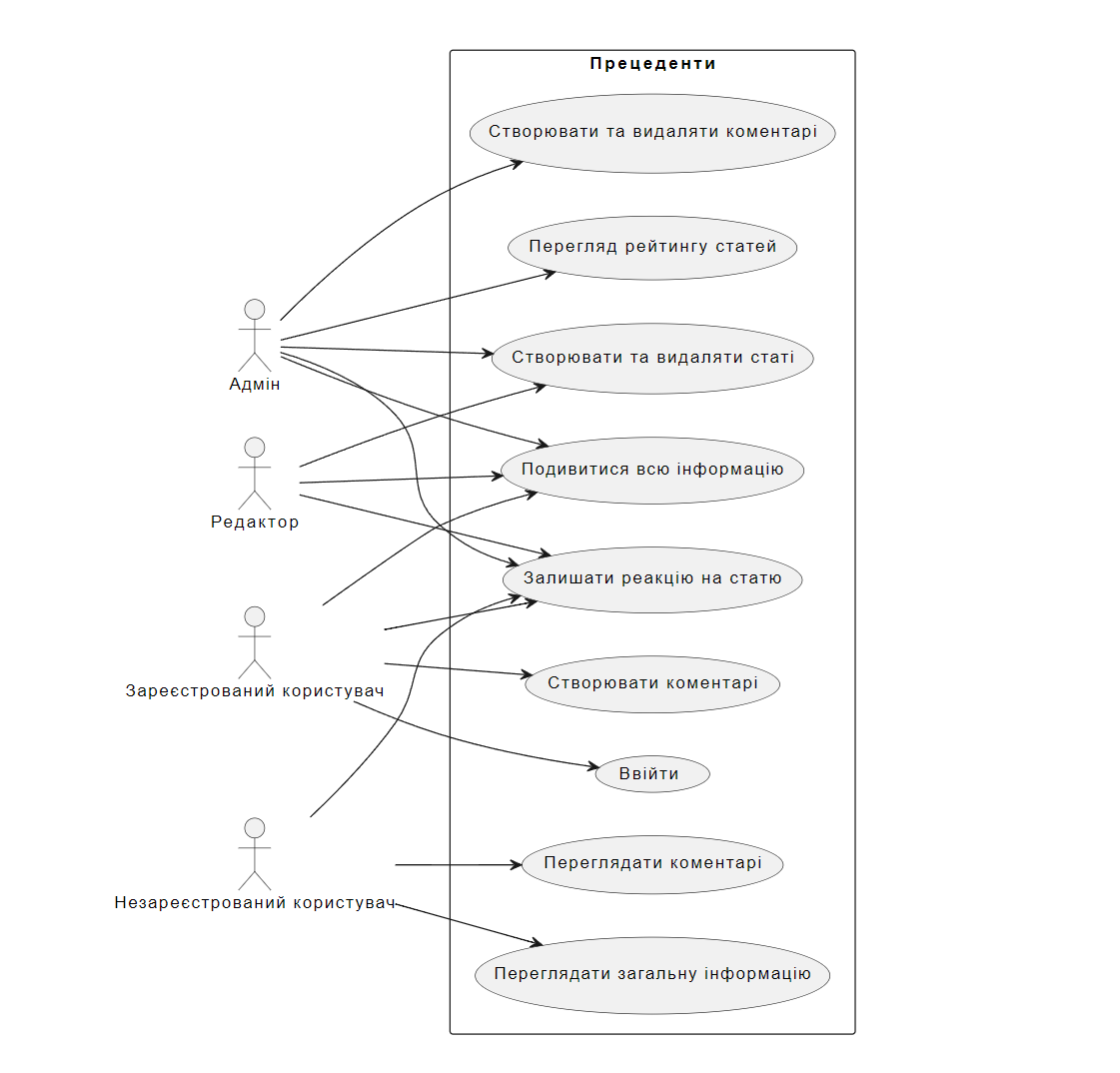 Рисунок 2.1 – Діаграма президентів 2.4	Схема бази данихПроектування бази даних було виконано відповідно до технічного завдання. user – дані про користувачів;Statya – дані про статі;statistika – дані про статистику;roli – дані надання прав;tema – дані про теми;cvyazv – дані про зв’язки.Кожній сутності моделі відповідає таблиця бази даних. Серед атрибутів кожної моделі присутній атрибут «id», що є первинним ключем.Звідси я розумію, що ми працюємо з базою даних, яка включає такі сутності:role (ролі): ця таблиця містить інформацію про ролі користувачів. У ній зберігається унікальний ідентифікатор ролі (`id`) та сама назва ролі (`rol`). Ця таблиця має зв'язок з таблицею `users` через поле `prava`, що вказує на роль користувача.statistika (статистика): тут зберігається інформація про статистику, пов'язану з користувачами та темами. У таблиці є унікальний ідентифікатор (`id`), поля для ідентифікаторів теми (`id_tema`) та користувача (`id_stat`), рейтинг (`reiting`). Ця таблиця має зв'язки з таблицями `users` та `tema` через відповідні поля.statya (статті): тут міститься інформація про статті, включаючи їх заголовок, текст, тему та дату створення. У таблиці зберігається унікальний ідентифікатор статті (`id`), ідентифікатор теми (`id_tema`), заголовок (`zagolovok_stati`), текст (`ctatya`), картинка (`kartinka_ctati`), дата створення (`datasozd`). Ця таблиця має зв'язок з таблицею `tema` через поле `id_tema`.tema (теми): у цій таблиці зберігається інформація про теми, які використовуються для статей. Вона містить унікальний ідентифікатор теми (`id`), назву (`nazva`), коментарі (`komentar`), картинку (`kartinka`).users (користувачі): тут зберігається інформація про користувачів системи. У таблиці міститься унікальний ідентифікатор користувача (`id`), ім'я користувача (`usera`), пароль (`password`), ідентифікатор ролі (`prava`). Ця таблиця має зв'язок з таблицею `role` через поле `prava`.cvyazv (зв'язки): ця таблиця використовується для зберігання зв'язків між статтями та зовнішніми ресурсами. У таблиці є унікальний ідентифікатор зв'язку (`id`), ідентифікатор статті (`id_statti`), посилання на зовнішній ресурс (`posilanie`) (див. рис. 2.2).Зв'язки між таблицями:users.prava` (роль користувача) зв'язаний з `role.id` (ідентифікатор ролі).statistika.id_stat` (ідентифікатор користувача) зв'язаний з `users.id` (ідентифікатор користувача).statistika.id_tema` (ідентифікатор теми) зв'язаний з `tema.id` (ідентифікатор теми).statya.id_tema` (ідентифікатор теми) зв'язаний з `tema.id` (ідентифікатор теми).cvyazv.id_statti` (ідентифікатор статті) зв'язаний з `statya.id` (ідентифікатор статті).Ці зв'язки допомагають організувати дані в базі даних та забезпечити правильність та цілісність інформації.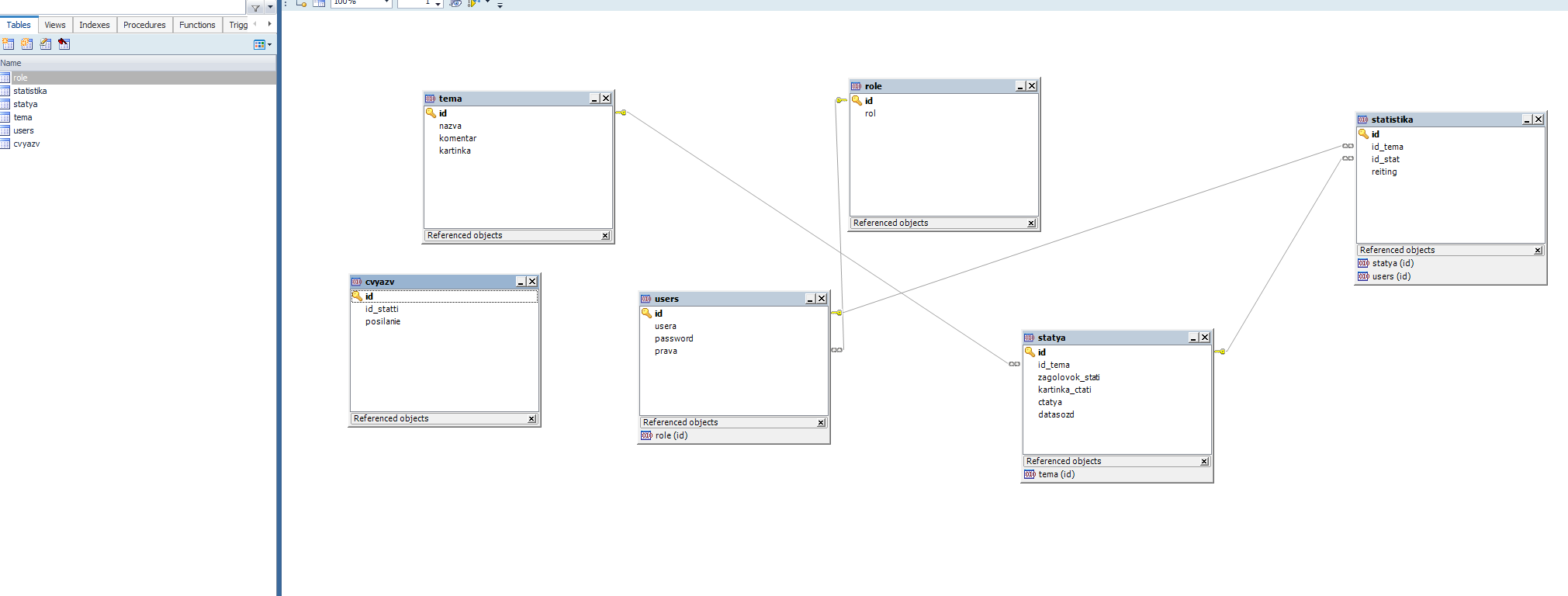 Рисунок 2.2 – ER-діаграма бази даних Проєктування інтерфейсуНа основі технічного завдання було розроблено макет інтерфейс.На рисунку 2.3 представлено макет сторінки входу до системи. У центрі сторінки розміщено форму з двома полями та кнопками. Кнопка "Увійти" перенаправляє на сторінку реєстрації (див. рис. 2.3).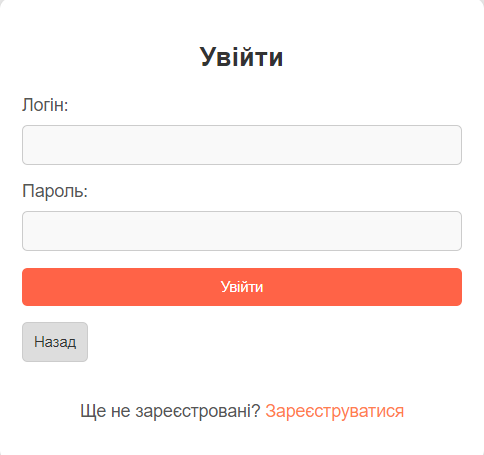 Рисунок 2.3 – Макет входу до системиРисунок 2.4 демонструє макет головної сторінки зі списком усіх категорій (див. рис. 2.4).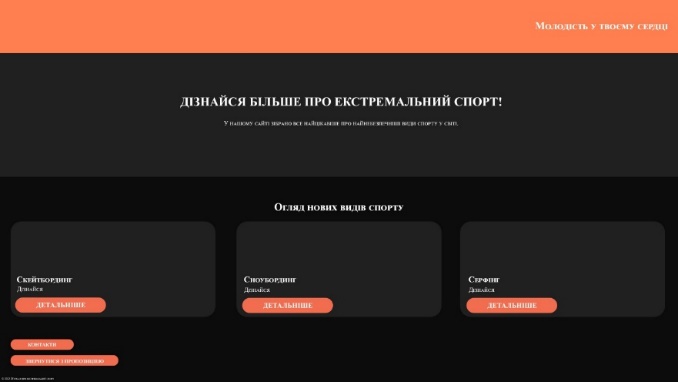 Рисунок 2.4 – Макет головної сторінки При натисканні на категорію з головної сторінки відбувається перехід до відповідної категорії (див. рис. 2.5), де можна ознайомитися з видом спорту, переглянути теми та перейти до детальної інформації [7].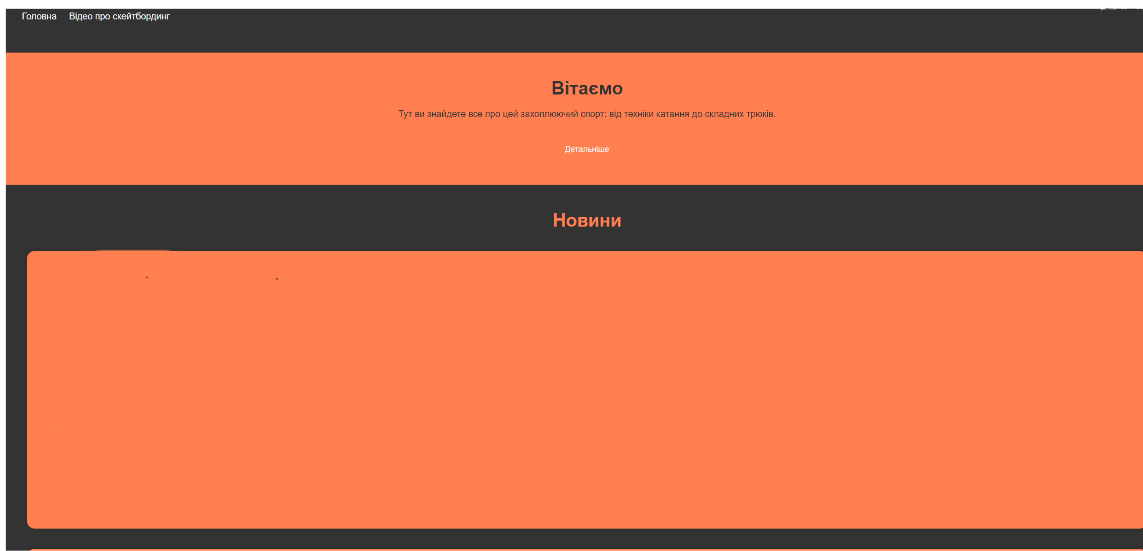 Рисунок 2.5 – Макет одного з тем спорту ПРОГРАМНА РЕАЛІЗАЦІЯ 3.1	Схема бази данихДля вебсайту використання бази даних є ключовим елементом для зберігання, організації та отримання різноманітної інформації, необхідної для коректної роботи сайту. База даних дозволяє зберігати дані про користувачів, контент, налаштування сайту та багато іншої інформації.За допомогою інструмента розробки Toad for MySQL я розробив базу даних для вебсайту, яка включає в себе різні таблиці і зв'язки між ними.  Таблиці містять інформацію для користувачів (інформація про їх облікові записи, права доступу тощо), контенту (статті, фотографії, відео), коментарів та службову інформацію що до налаштувань сайту.Toad for MySQL дозволяє легко створювати, редагувати та управляти цими таблицями і зв'язками, використовуючи графічний інтерфейс та SQL-запити. Такий інструмент дозволяє зосередитися на розробці функціональності вебсайту, не витрачаючи багато часу на адміністрування бази даних.Проектування бази даних було виконано відповідно до технічного завдання.  База даних SPORT складається з  наступних таблиць:user – дані про користувачів;Statya – назва статей. текст статей, посилання на картинку, службова інфрмація;statistika – статистичні данні рейтингу статей та службова інформація;roli – дані надання прав зареєстрованим користувачам;tema – перелік  тем сайту;cvyazv – дані про зв’язки між статтями та посиланнями на зовнішні носії ресурси інфрмації .Кожній сутності моделі відповідає таблиця бази даних. Серед атрибутів кожної моделі присутній атрибут «id», що є первинним ключем.Звідси я розумію, що ми працюємо з базою даних, яка включає такі сутності:1) role (ролі): ця таблиця містить інформацію про ролі користувачів. У ній зберігається унікальний ідентифікатор ролі (`id`) та сама назва ролі (`rol`). Ця таблиця має зв'язок з таблицею `users` через поле `prava`, що вказує на роль користувача.2) statistika (статистика): тут зберігається інформація про статистику, пов'язану з користувачами та темами. У таблиці є унікальний ідентифікатор (`id`), поля для ідентифікаторів теми (`id_tema`) та користувача (`id_stat`), рейтинг (`reiting`). Ця таблиця має зв'язки з таблицями `users` та `tema` через відповідні поля.3) statya (статті): тут міститься інформація про статті, включаючи їх заголовок, текст, тему та дату створення. У таблиці зберігається унікальний ідентифікатор статті (`id`), ідентифікатор теми (`id_tema`), заголовок (`zagolovok_stati`), текст (`ctatya`), картинка (`kartinka_ctati`), дата створення (`datasozd`). Ця таблиця має зв'язок з таблицею `tema` через поле `id_tema`.4) tema (теми): у цій таблиці зберігається інформація про теми, які використовуються для статей. Вона містить унікальний ідентифікатор теми (`id`), назву (`nazva`), коментарі (`komentar`), картинку (`kartinka`).5) users (користувачі): тут зберігається інформація про користувачів системи. У таблиці міститься унікальний ідентифікатор користувача (`id`), ім'я користувача (`usera`), пароль (`password`), ідентифікатор ролі (`prava`). Ця таблиця має зв'язок з таблицею `role` через поле `prava`.6) cvyazv (зв'язки): ця таблиця використовується для зберігання зв'язків між статтями та зовнішніми ресурсами. У таблиці є унікальний ідентифікатор зв'язку (`id`), ідентифікатор статті (`id_statti`), посилання на зовнішній ресурс (`posilanie`).Зв'язки між таблицями:users.prava` (роль користувача) зв'язаний з `role.id` (ідентифікатор ролі).statistika.id_stat` (ідентифікатор користувача) зв'язаний з `users.id` (ідентифікатор користувача).statistika.id_tema` (ідентифікатор теми) зв'язаний з `tema.id` (ідентифікатор теми).statya.id_tema` (ідентифікатор теми) зв'язаний з `tema.id` (ідентифікатор теми).cvyazv.id_statti` (ідентифікатор статті) зв'язаний з `statya.id` (ідентифікатор статті).Ці зв'язки допомагають організувати дані в базі даних та забезпечити правильність та цілісність інформації (див.рис.3.1).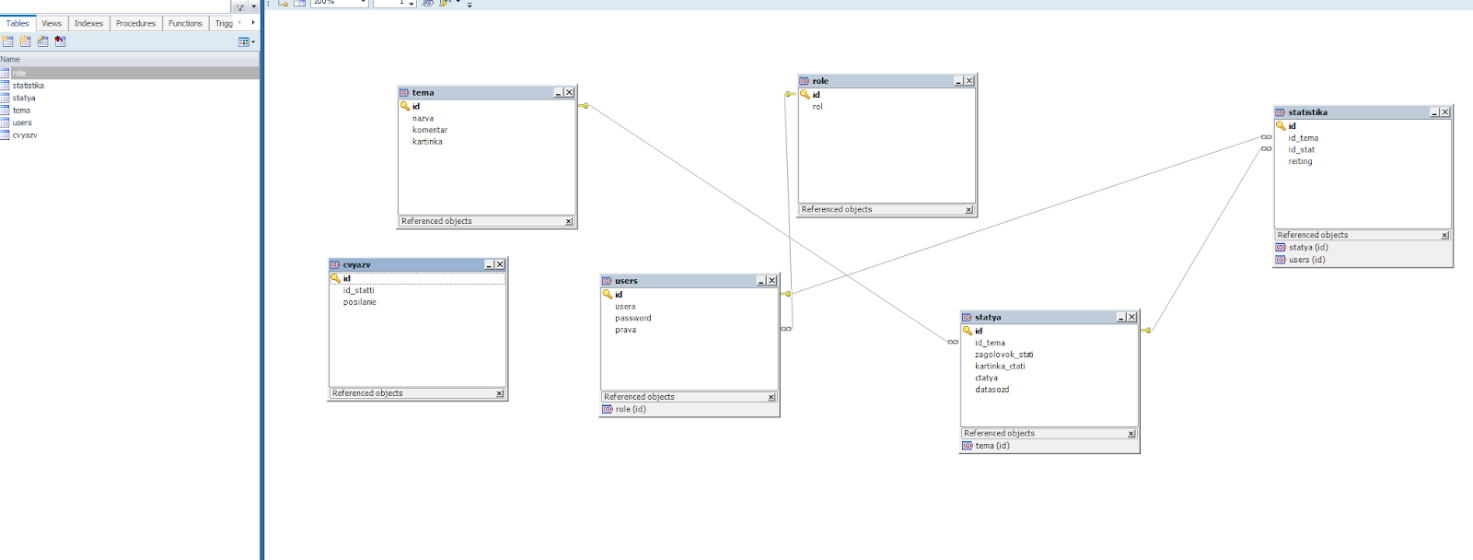 Рисунок 3.1 – ER-діаграма бази данихБуло розроблено таблиці ролі ,користувачі, зв’язки, теми, статі та статистик. Таблиця role надає роль користувачам які задані в таблиці користувачі (див. рис. 3.2).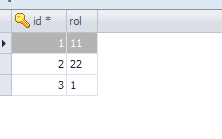 Рисунок 3.2 – Таблиця роліВ таблицях statya є рейтинг статей в яких користувачі зацікавлені (див.рис.3.3).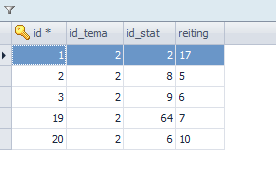 Рисунок 3.3 – Таблиця статистикаДля таблиць статі був розроблений такий sql запит  В цій таблиці зберігаються заголовок ,картинка ,текст для статі які публікує редактор на сайті (див. рис. 3.4).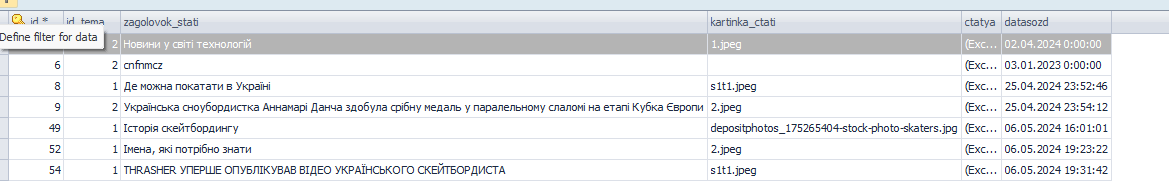 Рисунок 3.4 –Таблиця статіВ темах є назва дисциплін та збереження коментарів з картинками (див. рис. 3.5).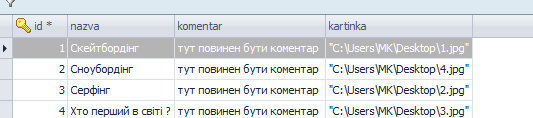 Рисунок 3.5 – Таблиця темиВ користувачів є логін та пароль користувачів для надання правам (див. рис. 3.6). 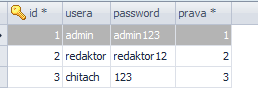 Рисунок 3.6 – Таблиця користувачіТаблиця зв’язки була розроблена для додаткової інформації для статей (див. рис. 3.7). 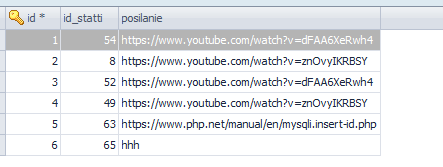 Рисунок 3.7 – Таблиця зв’язки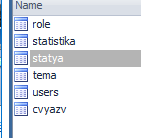 Рисунок 3.8 – Таблиці бази даних3.2 Створення  локального сервера для проєкта Реалізація серверної частини вебжурналу про екстремальні види спорту відбулася за допомогою локального хостингу, зокрема за використання платформи XAMPP. XAMPP – це набір програмного забезпечення, який включає в себе вебсервер Apache, базу даних MySQL, мову програмування PHP та інші корисні інструменти.XAMPP: це безкоштовний інструмент, який забезпечує повний набір середовища для розробки вебдодатків. XAMPP складається з таких компонентів Apache: вебсервер, що обробляє HTTP-запити та відповіді.MySQL: система управління базами даних для зберігання та організації даних.PHP: мова програмування для написання динамічного коду на серверній стороні.Розгортання проекту на XAMPP:- Після встановлення XAMPP на локальний комп'ютер, потрібно розмістити файли вебжурналу у відповідному каталозі (зазвичай це каталог `htdocs` в папці XAMPP).Запускаємо Apache та MySQL сервери через панель керування XAMPP.Створюємо базу даних у MySQL та налаштовуємо підключення до неї з вебжурналу.Реалізація серверної логіки:Використовуючи PHP, реалізуємо логіку взаємодії з базою даних: читання, запис, видалення та редагування даних.Напишемо скрипти, які оброблятимуть дані з форм входу, реєстрації, редагування категорій та інших операцій.Тестування та налагодження:Після написання коду тестуємо його на локальному сервері, перевіряючи правильність роботи функцій та взаємодію з базою даних (див.рис.3.9).Виправляємо помилки та оптимізуємо код для кращої продуктивності та безпеки.Деплоймент на реальний хостинг:Після успішного тестування та налагодження переносимо серверну частину вебжурналу на реальний хостинг, такий як AWS, DigitalOcean або будь-який інший, залежно від ваших потреб.Такий підхід дозволяє розробляти вебжурнал локально перед тим, як розгорнути його на живому сервері, що сприяє ефективнішому управлінню проектом та уникненню помилок у роботі на реальному середовищі [8].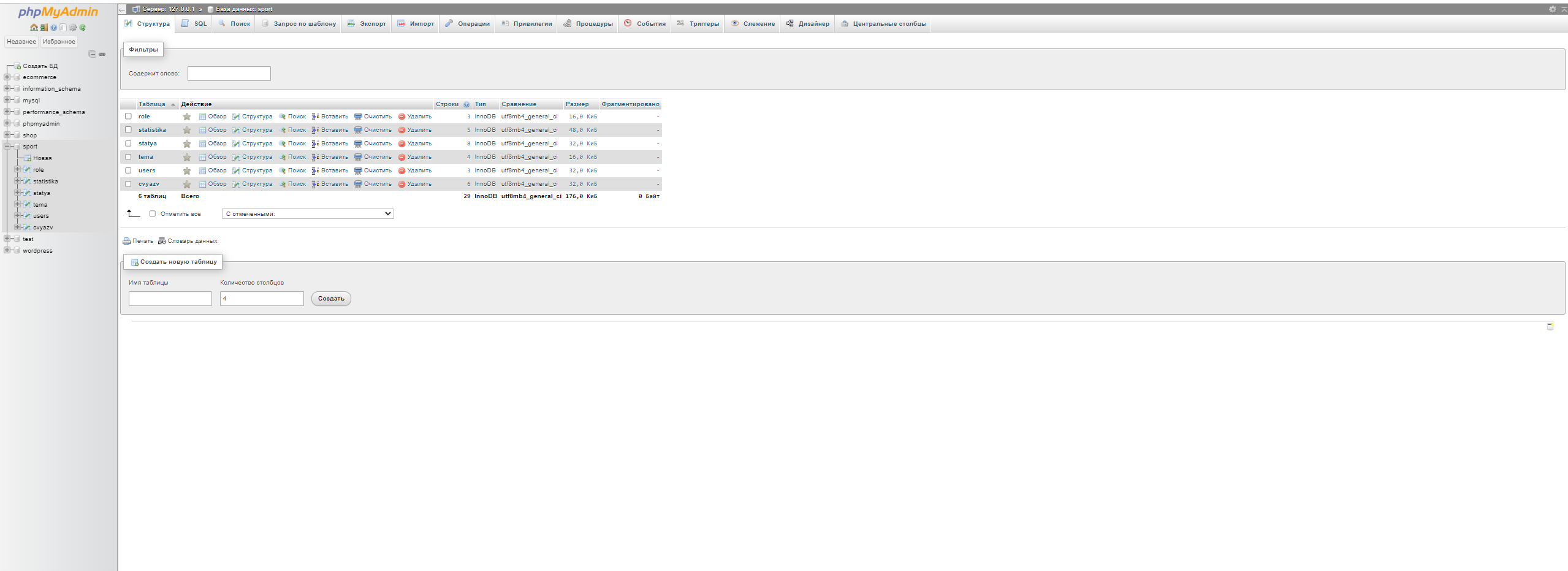 Рисунок 3.9 – Сторінка phpmyadmin3.3.	Розробка сторінок сайту В сучасному цифровому світі вебсайти є важливим інструментом для публікації інформації та взаємодії з аудиторією. Особливо це стосується вебжурналів, які не лише поширюють знання, а й відображають культуру та сприяють розвитку спільноти навколо конкретної теми. У даному розділі ми розглянемо процес розробки сторінок для вебжурналу "Екстремальні види спорту", який спрямований на любителів та професіоналів екстремального спорту, а також на всіх, хто цікавиться цією темою.Починаючи від концепції та проектування структури сторінок, ми звернемо увагу на важливі аспекти, такі як взаємодія з базою даних для збереження та відображення вмісту, безпека для захисту конфіденційності даних користувачів, управління сесіями для зручності входу та авторизації, а також розробка дизайну та користувацького досвіду (UX), які сприятимуть залученню та утриманню аудиторії. Крім того, ми дослідимо можливості розширення функціональності сайту для надання нового та цікавого вмісту для наших читачів.Мною було розроблено декілька сторінок голвною входу та інформаційні сторінки Вид кожного веб сайту це головна сторінка яка описана як index.php (див. рис. 3.10). 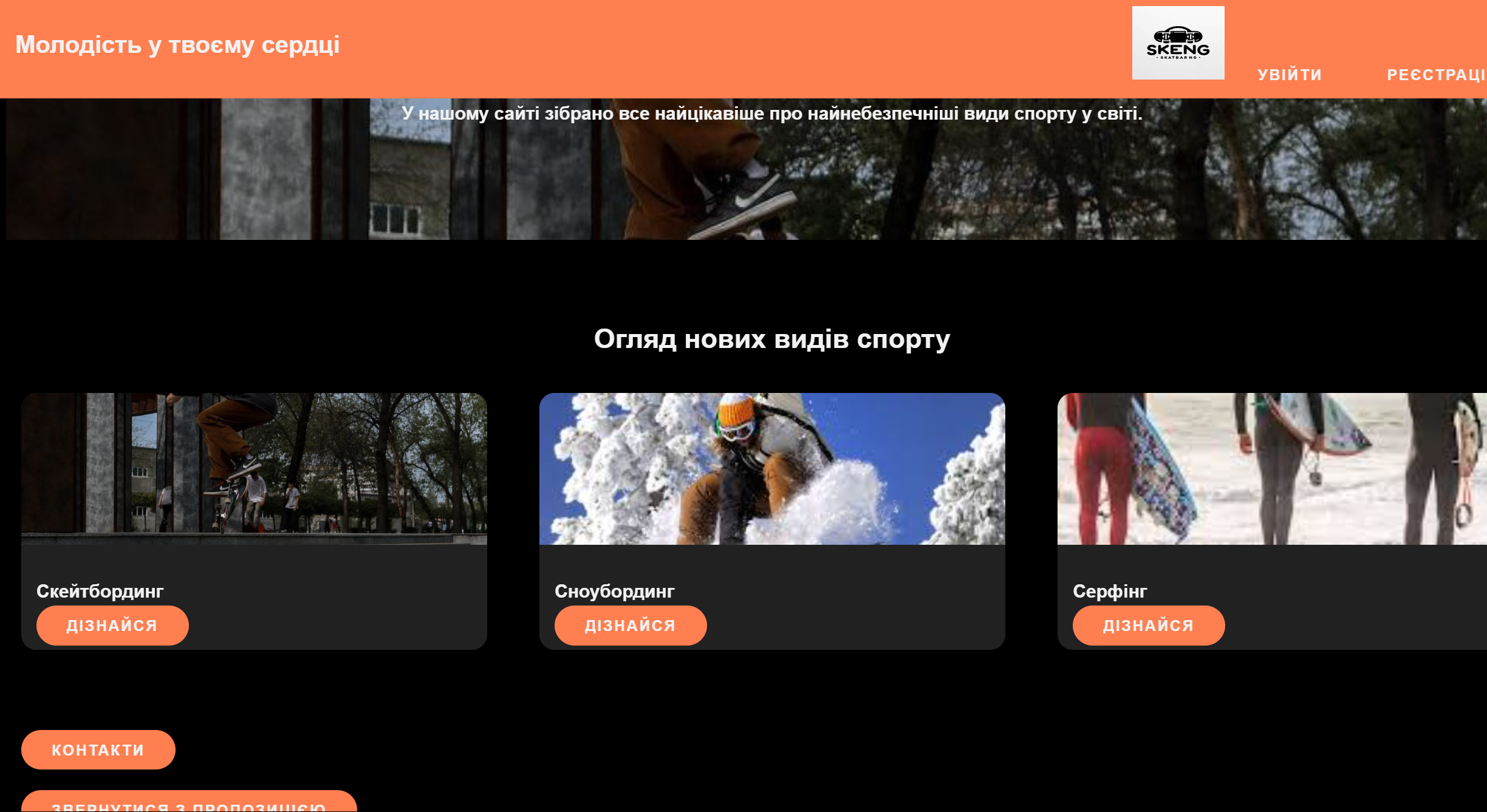 Рисунок 3.10 – Головна сторінкаНа головній сторінці є переік дисциплін,кнопка увійти та звернутися з пропозицію також контакти авторів .Також для адміністратора є статистичні дані ,надання прав користувачам.Стрктура сторінки розлоблена таким чином:1) PHP частина:session_start(): ця функція відкриває сесію для поточного користувача. Вона необхідна для зберігання та доступу до даних сесії, таких як права доступу користувача.Умовна конструкція if (isset($_SESSION['prava'])): ця умовна конструкція перевіряє, чи існують права доступу для поточного користувача в рамках сесії. Якщо так, то вона виконує певні дії, наприклад, виводить інформацію про права доступу.Switch-конструкція з використанням $_SESSION['prava']: цей блок коду використовує конструкцію switch для перевірки значення $_SESSION['prava'] і відповідно до нього виводить текст про надані права користувача на сторінці. Наприклад, якщо значення $_SESSION['prava'] дорівнює '1', то виводиться текст про надані права адміністратора.2) HTML та CSS частини:Сторінка має типовий структурний розмір для вебсторінки - заголовок, мета-теги, зовнішні стилі CSS, скрипти, інші теги.Є стилізований заголовок, логотип та кнопки "Увійти" та "Реєстрація" в заголовку сторінки (<header>). Це навігаційна частина сторінки.Розділ <section class="hero"> відповідає за головну частину сторінки, де розміщено заголовок та опис сторінки. Це важливо для представлення контенту та привертання уваги користувачів.<section class="featured-section"> містить огляд нових видів спорту у вигляді карток. Це дозволяє організувати контент і зробити його привабливим та зрозумілим для користувачів.У футері (<footer>) є копірайт, який зазвичай містить інформацію про права та авторства сторінки.У розділі <div align="center">`задані стилі CSS для всього сайту. Вони визначають оформлення тексту, кольори, фон та розташування елементів на сторінці.3) Оформлення та дизайн:Сторінка має стильове оформлення з використанням CSS для кращої читабельності та естетичного вигляду. Елементи, такі як кнопки, картки з контентом, заголовки, фони та кольори, відповідають загальному дизайну та стилю сторінки.4)Функціональність:Сторінка має функціональність для персоналізації вмісту в залежності від прав користувача.Кнопки та посилання дозволяють користувачеві взаємодіяти зі сторінкою, наприклад, переходити на інші сторінки, виконувати дії (наприклад, увійти в систему або зареєструватися) та отримувати додаткову інформацію.Для входу в свій акаунт було розроблено сторінку увійти (див. рис. 3.11). 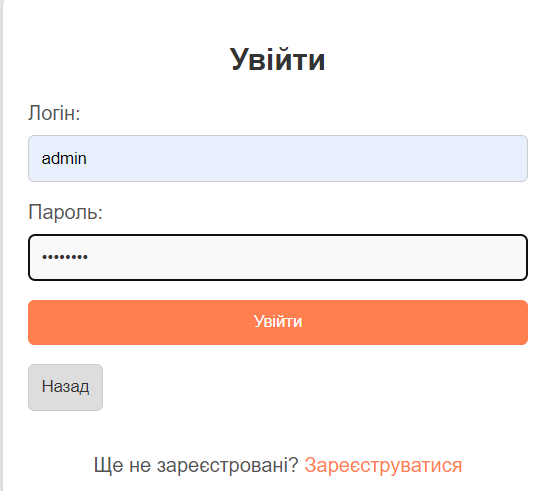 Рисунок 3.11 – Сторінка увійтиПідключення до бази даних:У цьому блоку ви задаєте параметри для підключення до бази даних, такі як ім'я сервера, ім'я користувача, пароль та ім'я бази даних.mysqli_connect використовується для встановлення з'єднання з базою даних, і якщо з'єднання не вдалося, то виводиться повідомлення про помилку.Початок сесії:session_start(); Цей блок починає нову сесію або відновлює існуючу сесію в залежності від наявності ідентифікатора сесії в HTTP-запиті.Перевірка, чи була надіслана форма:Ця конструкція перевіряє, чи була надіслана форма методом POST. Якщо так, то виконується обробка даних з форми.Отримання даних з форми:Тут отримуються дані, введені користувачем в поля форми, після чого вони обрізаються за допомогою trim, щоб уникнути зайвих пробілів.Запит до бази даних для перевірки авторизації:У цьому блоку виконується SQL-запит до бази даних для перевірки правильності логіну та паролю користувача.Обробка результатів запиту:У цій частині коду перевіряється, чи є результати в запиті до бази даних. Якщо так, то встановлюється сесія для користувача, в іншому випадку виводиться повідомлення про помилку.Встановлення сесії та перенаправлення користувача:Якщо авторизація пройшла успішно, то встановлюється значення сесії для користувача та відбувається перенаправлення на головну сторінку. Закриття з'єднання з базою даних:mysqli_close($link); У кінці коду викликається функція для закриття з'єднання з базою даних, щоб звільнити ресурси сервера. Після входу як адміністратор надається більше дій на сторінці (див. рис. 3.12). 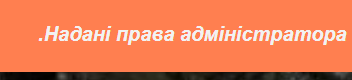 Рисунок 3.12 – Надання прав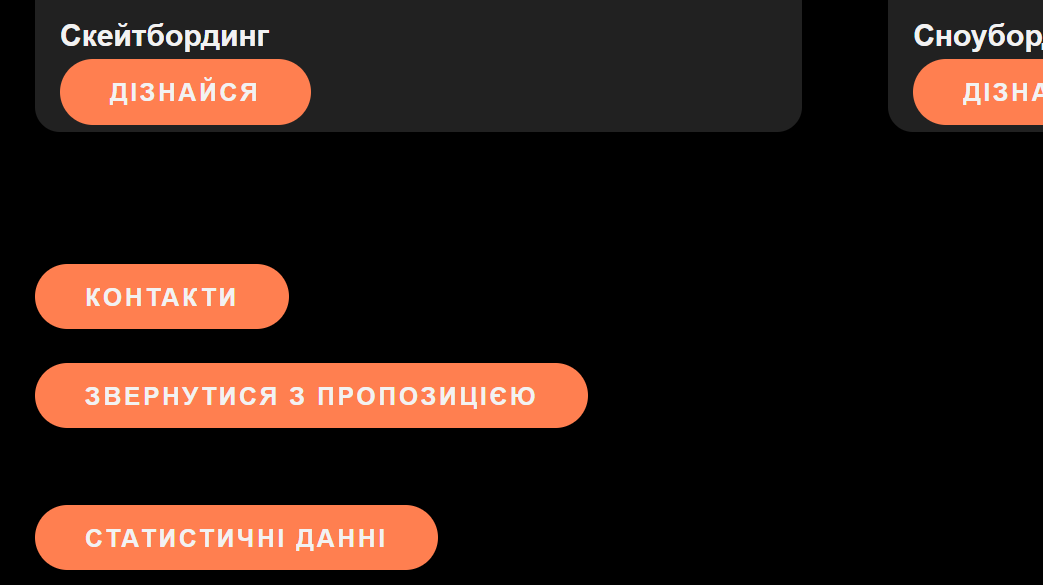 Рисунок 3.13 – Додавання функцій для адміністратораУ статистиці видно які теми популярніші та якім статтям надається перевага читачами (див. рис. 3.14).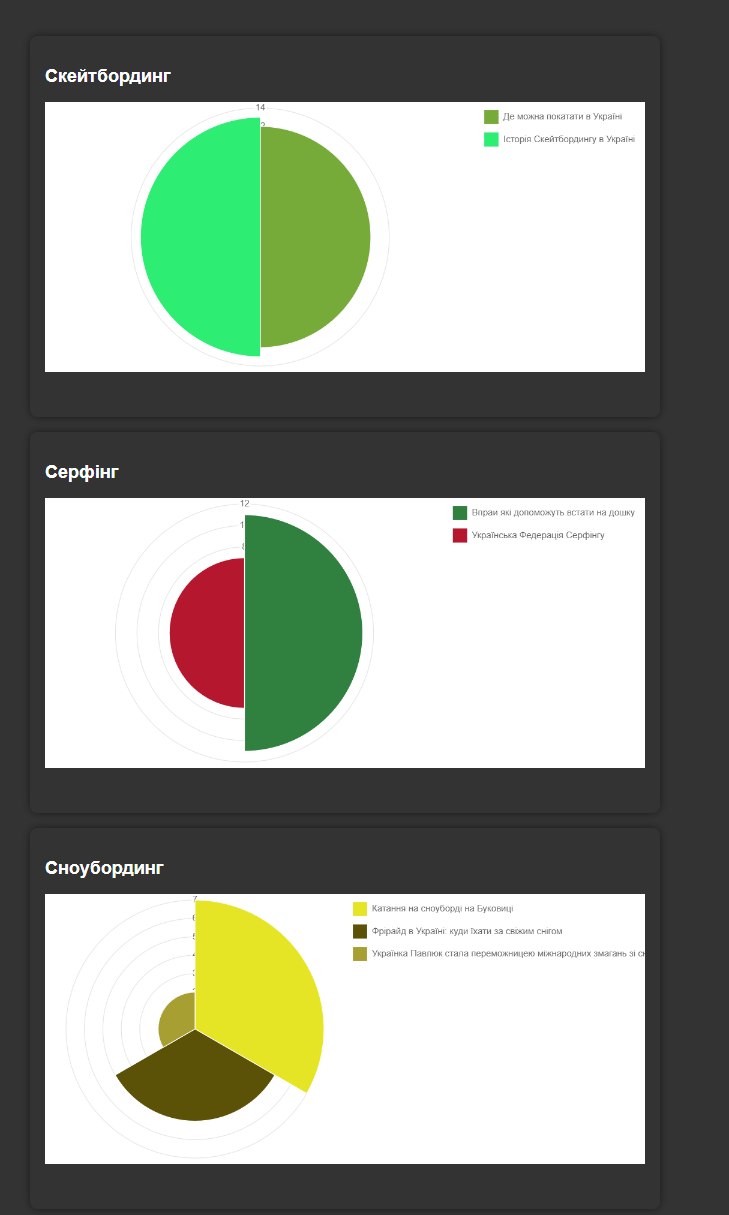 Рисунок 3.14-статистикаСторінка скейтборингу та інші види спорту були розроблені таким чином.Огляд функцій на сторінці. Підключення до бази даних:У цій функції  встановлюється з'єднання з базою даних MySQL, використовуючи параметри сервера, ім'я користувача, пароль та ім'я бази даних. 	Початок сесії:Цей рядок починає нову сесію або відновлює існуючу сесію для зберігання даних про авторизацію та інші дані між сторінками.Запит до бази даних:У цій частині виконується запит до бази даних, щоб отримати дані про статті та їх зв'язки з посиланнями для відображення на головній сторінці.Обробка результатів запиту:Цикл `while` використовується для обробки кожного рядка результатів запиту із бази даних.Формування HTML-коду для відображення статей:У цьому блоку формується  HTML-код для відображення карточок статей на головній сторінці, використовуючи дані, отримані з бази даних.Обробка видалення статей:У цій частині перевірка, чи було відправлено запит на видалення статті. Якщо так, то ви виконуєте відповідний запит до бази даних для видалення статті.Додавання коментарів до статей:У цьому блоку  перевірка  чи був відправлений запит на додавання коментаря до статті. Якщо так, то ви зберігаєте коментар у файлі або базі даних для відображення на сторінці.Додавання нових статей:У цьому фрагменті  перевірка , чи був відправлений запит на додавання нової статті. Якщо так, то ви зберігаєте дані про нову статтю у базі даних та зображення на сервері.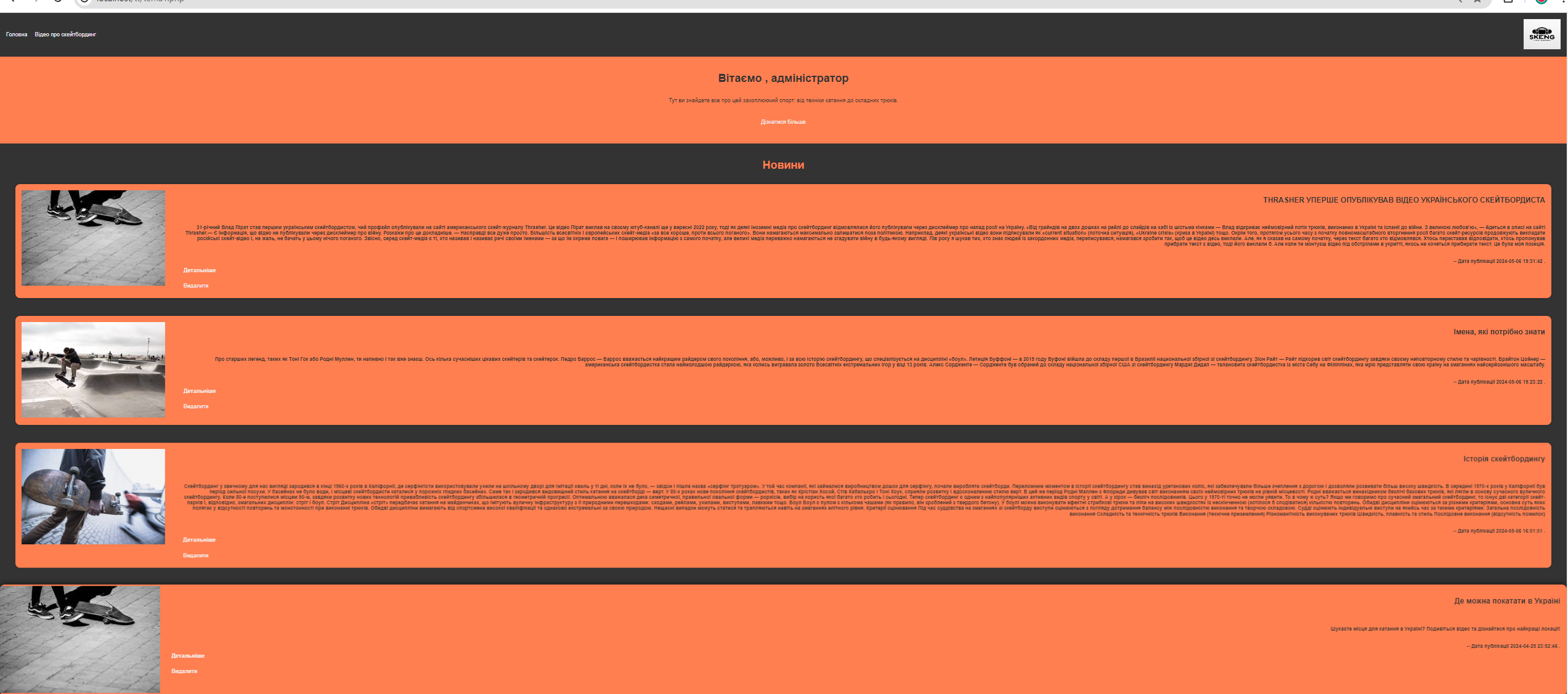 Рисунок 3.15 – Сторінка СкейтбордингДо кожного блоку запису є посилання на першоджерело та кнопка видалити якщо стаття застарілаДодавання статі оформлена таким чином :Перевірка наявності файлу та читання його вмісту.Відображення вмісту файлу у зворотньому порядку на вебсторінці.Формування форми для додавання нових статей на вебсторінці.Обробка даних, що надходять з форми, включаючи перевірку безпеки, завантаження файлів та вставку інформації в БД.Виведення повідомлень про стан завантаження файлів та успішне додавання статей.JavaScript-код для обробки лайків та відправки їх на сервер для збереження.Цей скрипт має на меті створення функціоналу додавання та відображення статей на вебсайті, а також реалізацію лайків та їх збереження. Він також включає перевірку безпеки, наприклад, перевірку типу та розміру завантажуваних файлів перед їх збереженням (див. рис. 3.15).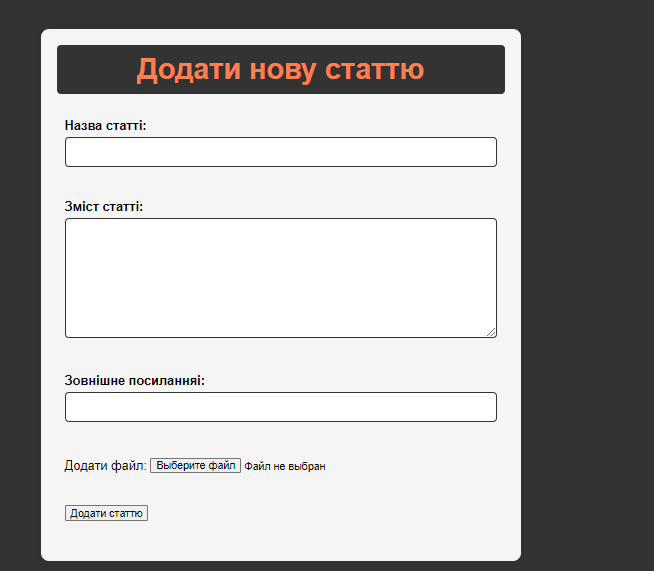 Рисунок 3.16 – Додавання нових статейЦей блок видно лише для адміністратора та редактора. Також для адміністраторський частини було додано список нових користувачів, (див. рис. 3.17).Який дозволяє надавати різні права доступу на сайті. Також було додані коментарі для зареєстрованих користувачів (див .рис. 3.18).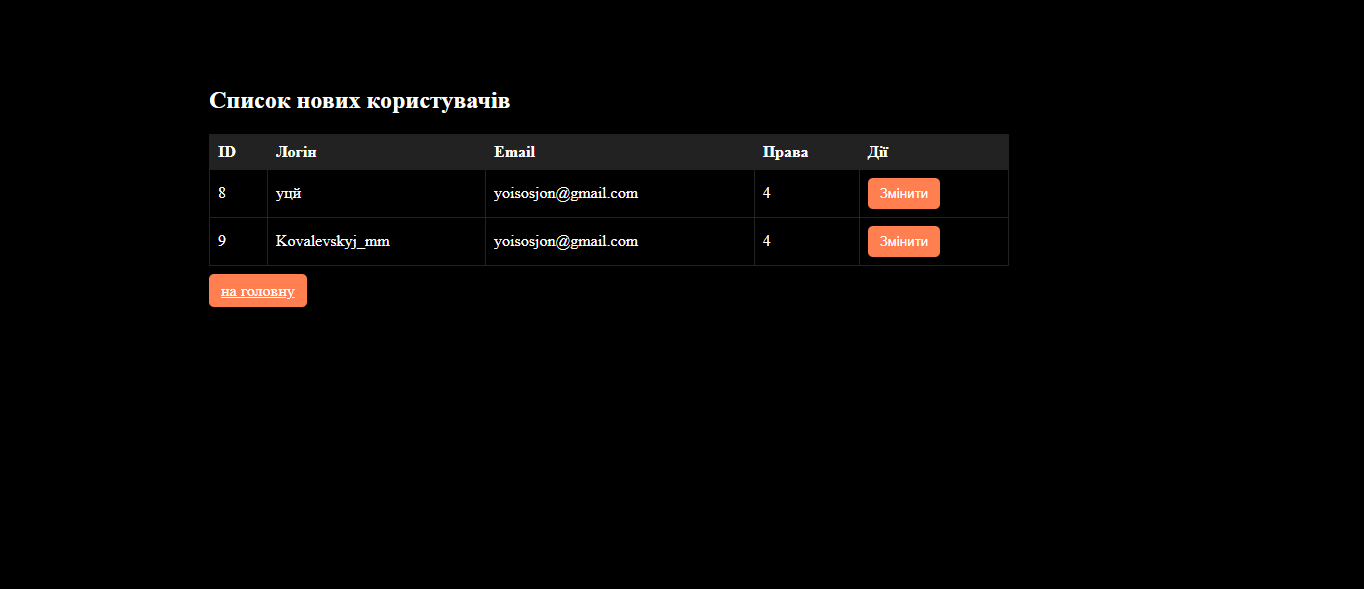 Рисунок 3.17 – Список нових користувачіві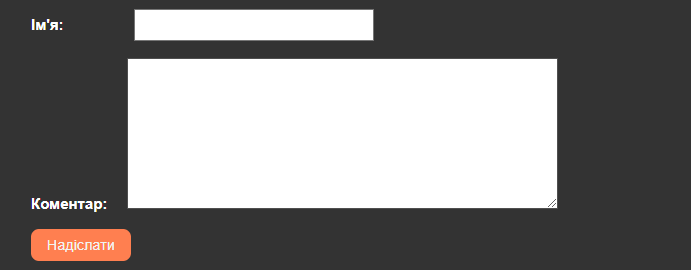 Рисунок 3.18 – КоментаріДля переходу на сторінку більш детальніше можна ознайомитися з більш детальної інформацією про вид спорту (див. рис. 3.19).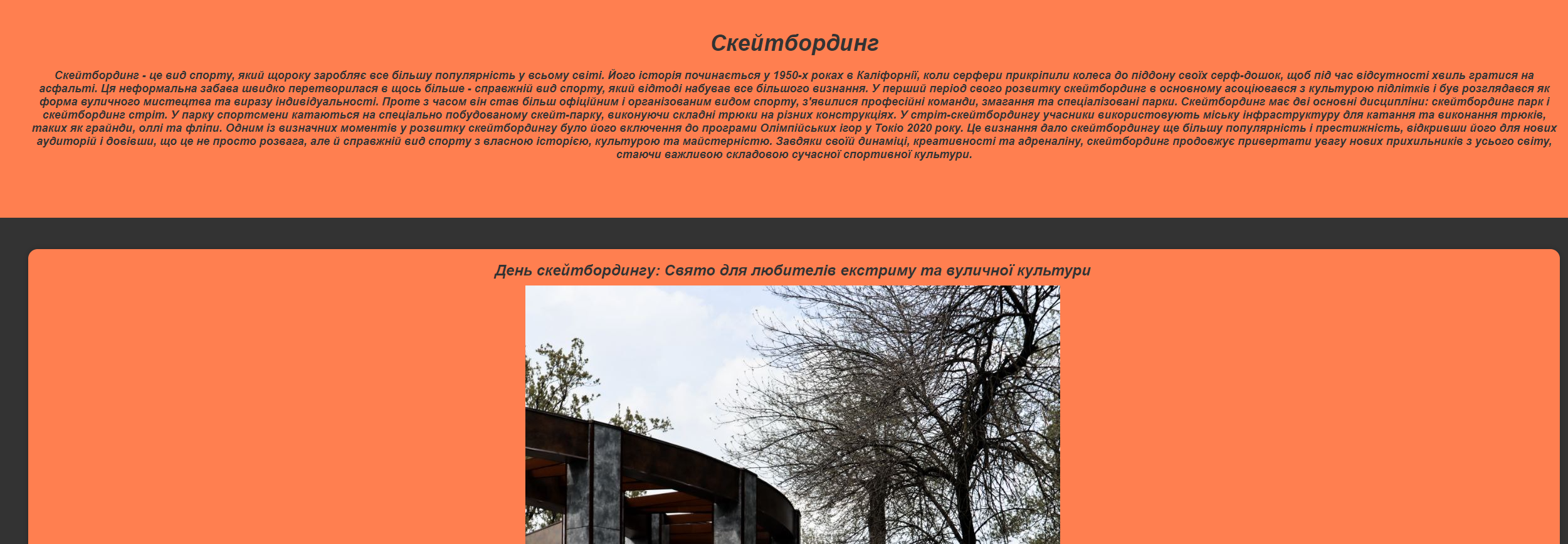 Рисунок 3.19 – Сторінка детальніше в скейтбордингТакож на сторінках статті є реакції на статі завдяки їм адміністратор може бачити статистику статті (див. рис. 3.20).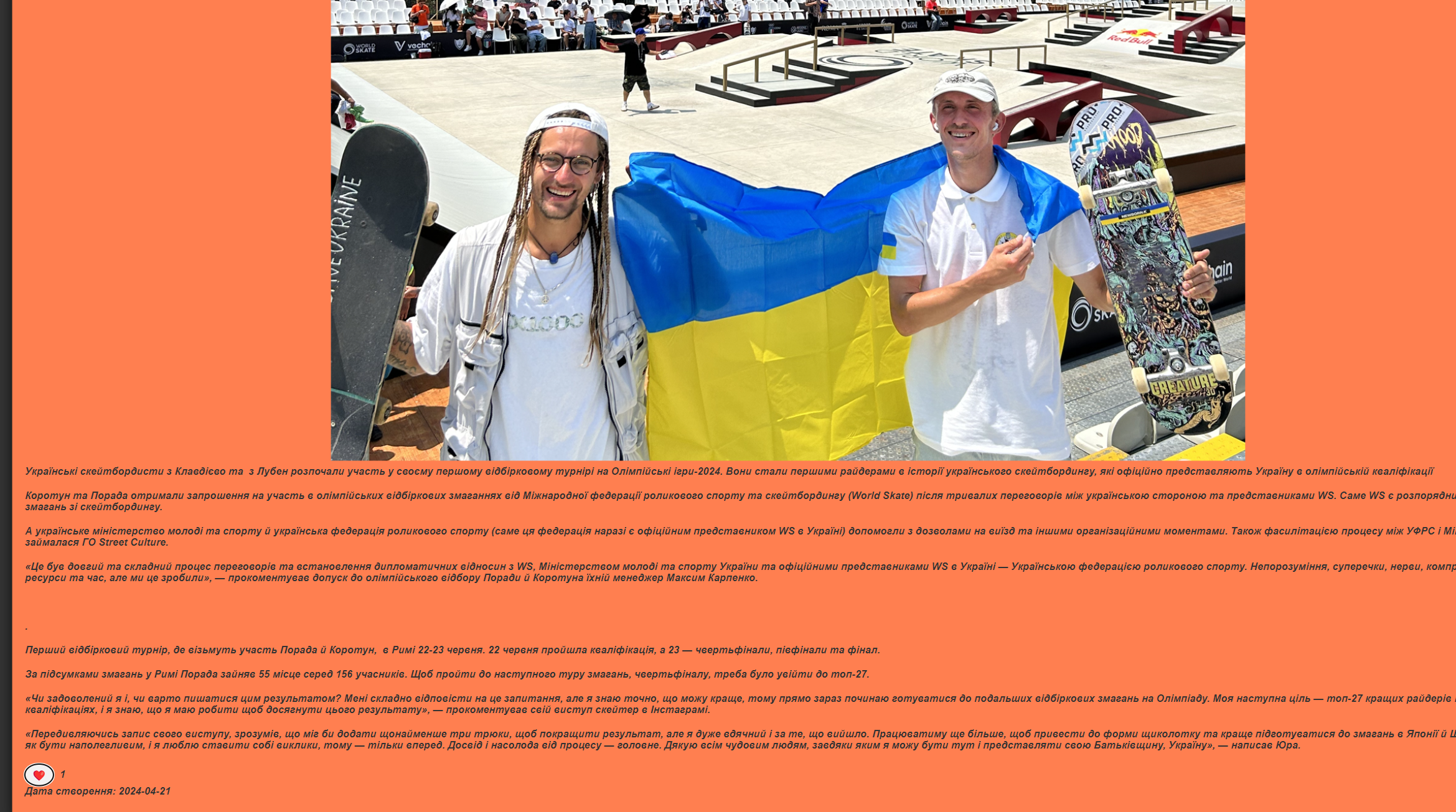 Рисунок 3.20 – Реакція на статтіТакож на кожній сторінці є додати статтю та залишити комент.Залишити коментар може лише той користувач який зареєструється на нашому ресурсі (див. рис. 3.21).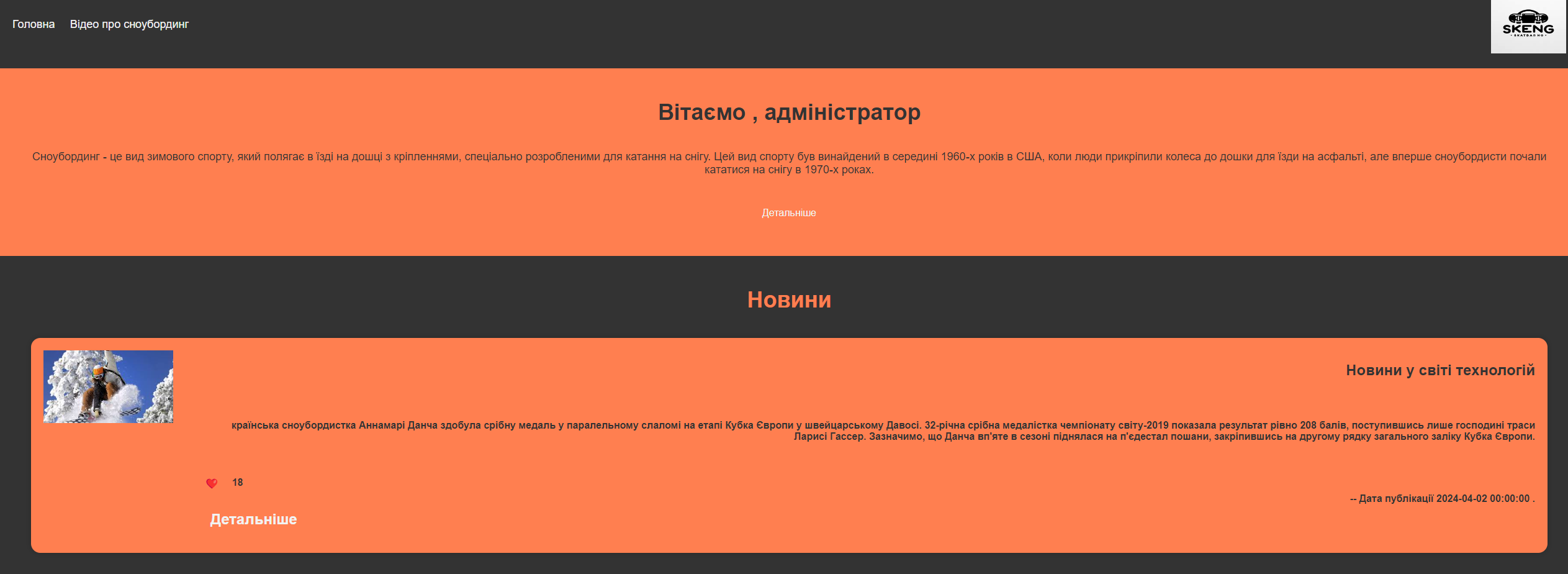 Рисунок 3.21 – Сторінка сноубордингІнформаційні статті, які рзроблялися редакторами без додаткової інформації про сноубординг (див. рис. 3.22). 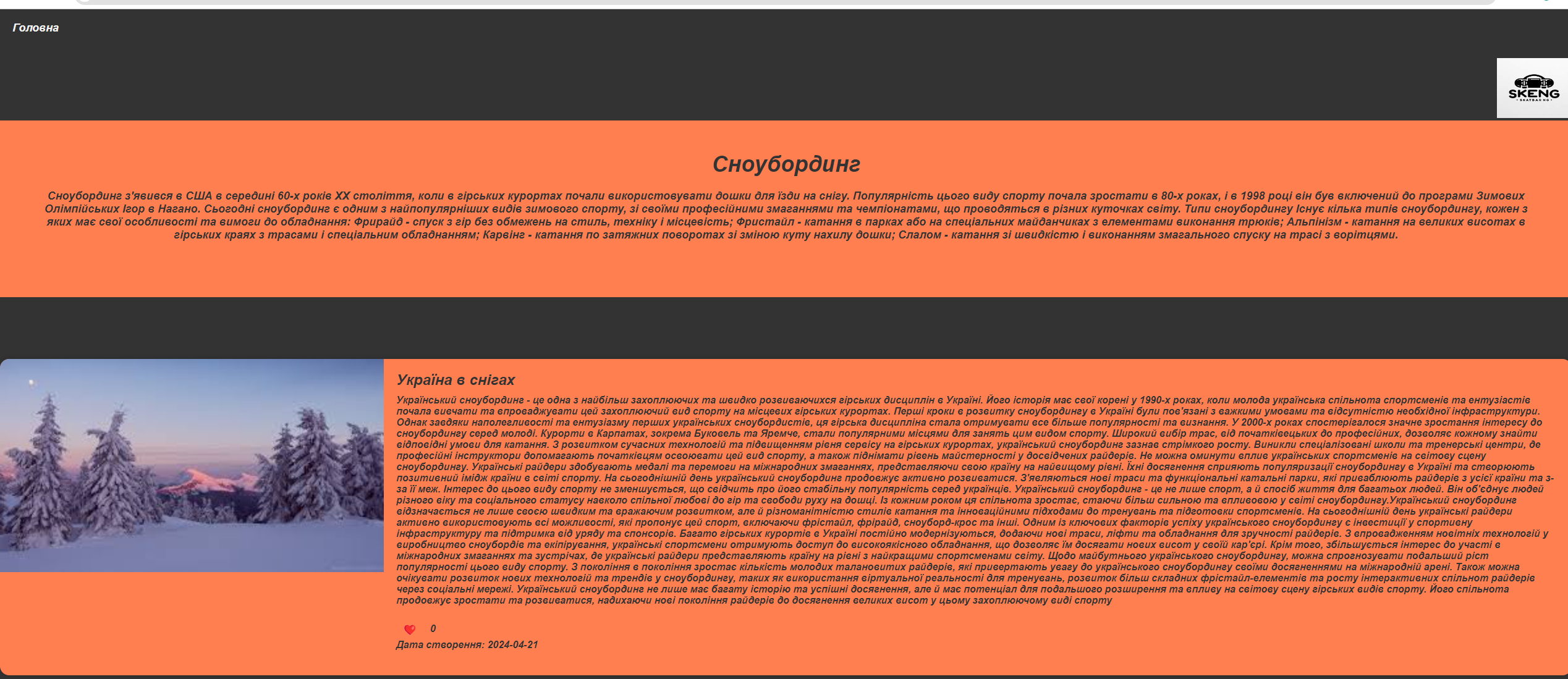 Рисунок 3.22 – Детальніше на сторінці сноубординг якщо зайти як читачСторінка з статтями на тему серфінгу з додатковою інформацією,також розроблені такі сторінки на всі види спорту, що вказані на сайті (див. рис. 3.23).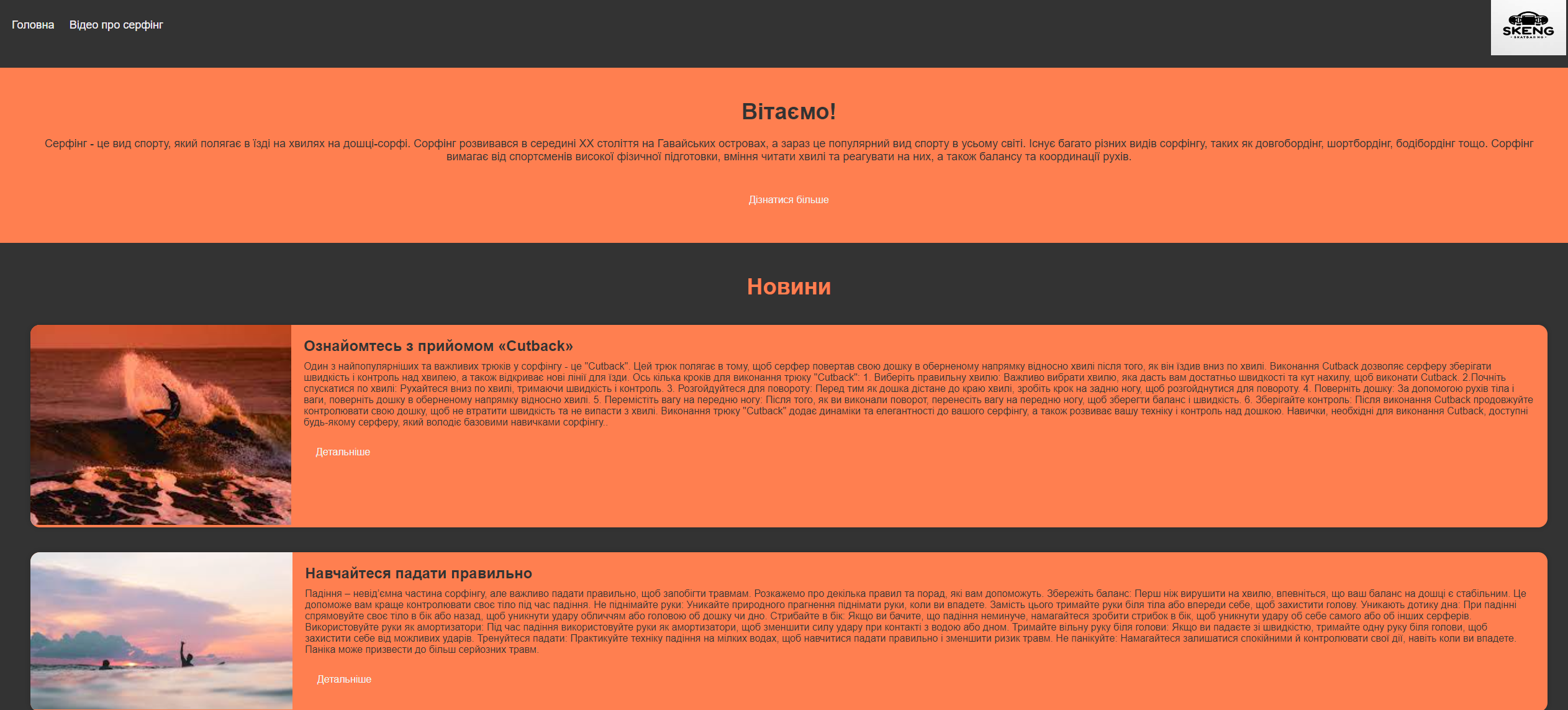 Рисунок 3.23 – Серфінг якщо зайти як читачІнформаційні статті, які рзроблялися редакторами без додаткової інформації про серфінг (див. рис. 3.24).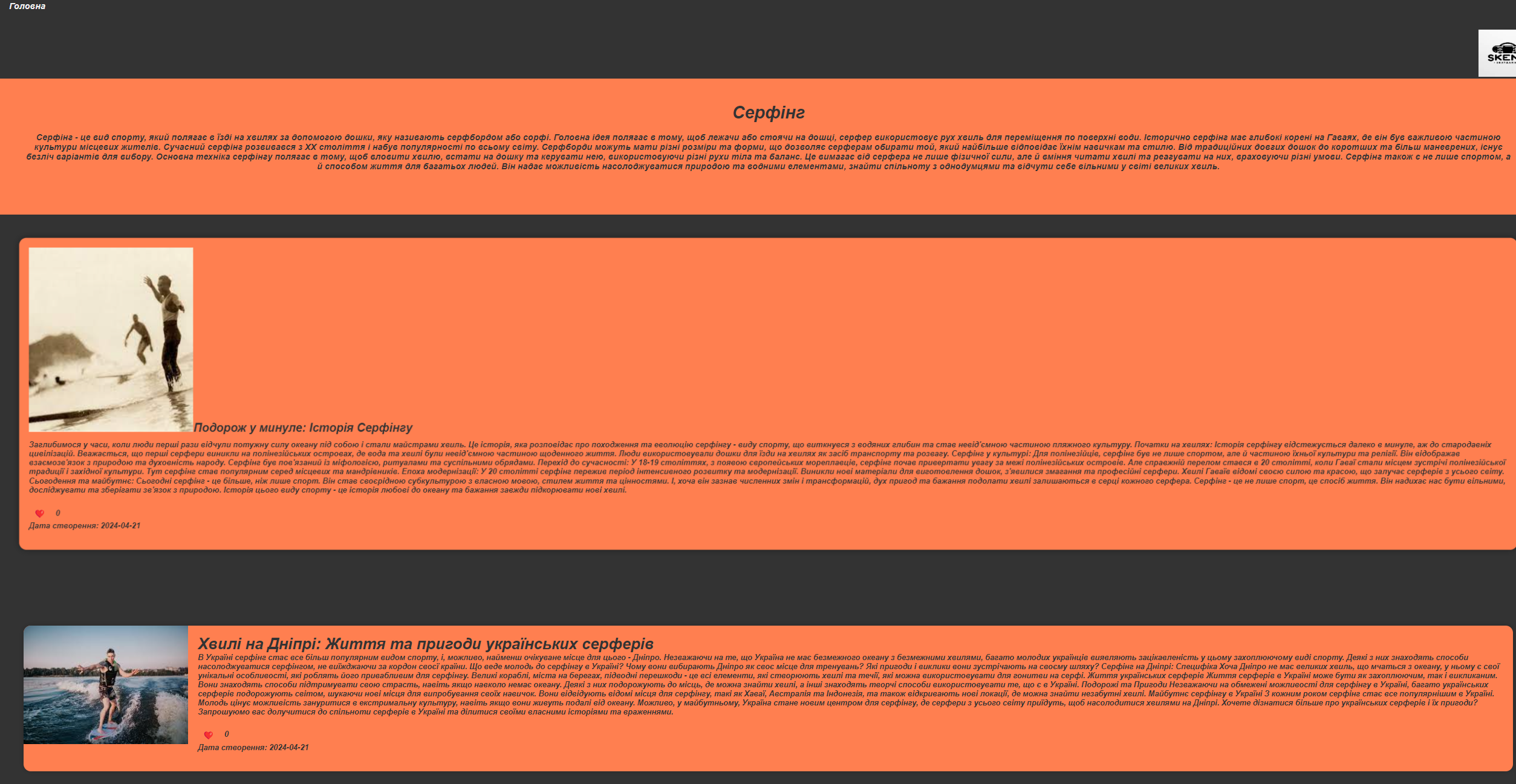 Рисунок 3.24 – Детальніше на сторінці серфінг якщо зайти як читачНа рисунку 3.25 зображена форма для зв'язку користувача з адміністрацією, в якій він може звернутися з пропозиціями або побажаннями.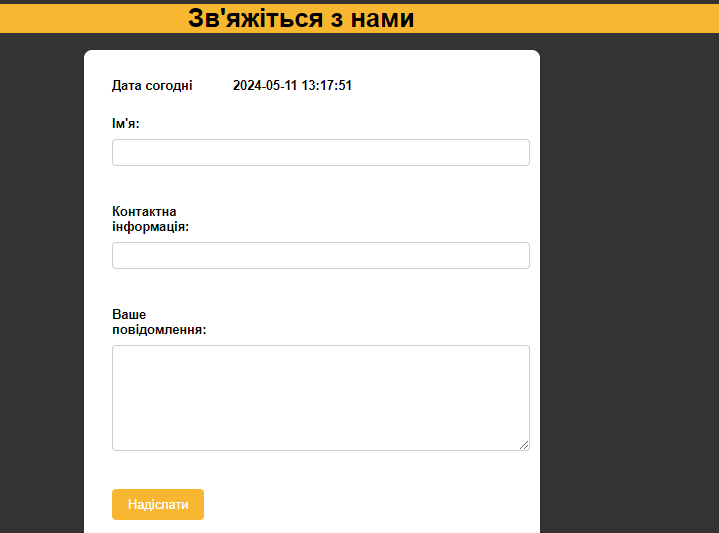 Рисунок 3.25 – Завернутся з пропозициюТакож було розроблено сторінку для адміністратора, де він може надавати права редактора зареєстрованим користувачам. Права описані наступним чином: 2 - це редактор, 3 - розширений користувач (див. рис. 3.26).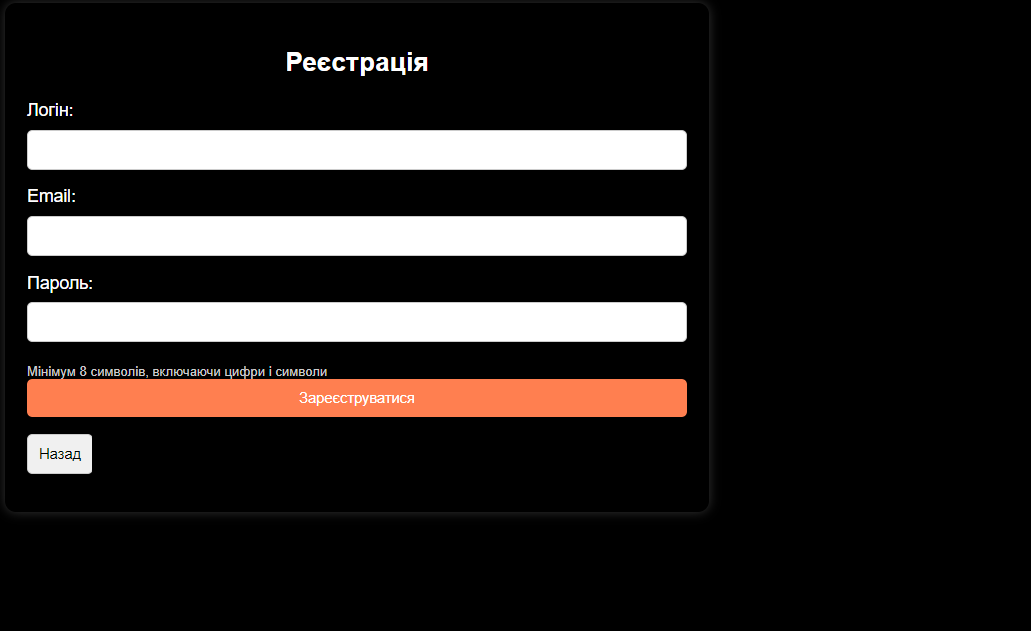 Рисунок 3.26 – Реєстрація нових користувачівВИСНОВКИПід час проведення дослідження та розробки інформаційної, було виконано кілька ключових етапів. 1) Концептуальне розуміння: на початковому етапі дослідження було проведено глибокий аналіз сутності інформаційних.2) Аналіз сучасних рішень: було здійснено детальний аналіз існуючих інформаційних систем, особливо в контексті екстремальних видів спорту.3) Вибір технологічного стеку: для реалізації функціональності та дизайну вебжурналу було використано HTML, PHP, JavaScript та CSS.4) Розробка та тестування: було проведено всебічну розробку інформаційної системи, включаючи створення бази даних, реалізацію серверної частини, а також розробку адміністративної панелі, редакторської частини та частини для користувачів.5) Відповідність вимогам: розроблений вебжурнал відповідає вимогам, визначеним на початковому етапі. ПЕРЕЛІК ВИКОРИСТАНИХ ДЖЕРЕЛ Девідсон Дж. Використання Toad для MySQL у веброзробці. К. : КПІ, 2019. 450 с.Джонс Р. JavaScript для початківців. К. : Просвіта, 2016. 610 с.Заводський І. Основи вебпрограмування з PHP. Вид. група ВНУ, 2012. 280 с.Тестування веб-розробці URL:https://digiants.agency/uk/blog/test-automation-web-development.(дата зверення: 29.04.2024).Види сайтів та їх функціонал. URL: https://webtune.com.ua/statti/web-rozrobka/vydy-sajtiv-ta-yih-funkczional/ (дата зверення: 29.04.2024).Мартін П. Основи PHP. К. : КНУ, 2015. 480 с.Офіційний сайт компанії Oracle. URL  https://wikis.oracle.com/pages/viewpage.action?pageId=27394602 (дата звернення: 05.05.2024).Офіційний сайт проекту XAMPP. URL  https://www.apachefriends.org/index.html (дата звернення:  05.05.2024).JavaScript Підручник основи програмування. URL: https://w3schoolsua.github.io/js/index.html#gsc.tab=0 (дата звернення: 01.03.2024).Романенко А.В. Вебпрограмування з HTML та CSS. К. : КНЕУ, 2017. 340 с.Сидоренко М.В. Практика розробки динамічних вебдодатків з PHP. К. : КПІ, 2020. 950 с.Титенко С.В. Управління вебконтентом за допомогою HTML та CSS. К. : Просвіта, 2018. 350 с.Чаплін Т. Розробка вебдизайну з використанням CSS. К. : Просвіта, 2018. 400 с.Деклараціяакадемічної доброчесностіздобувача освіти ВСП «Економіко-правничого фахового коледжу ЗНУ»Я, Ковалевський Михайло Максимович, здобувач(-ка) освіти 4 курсу, спеціальності/освітньо-професійної програми Інженерія програмного забезпечення/Розробка програмного забезпечення групи К 121-20, адреса електронної пошти grurostislav792@gmail.com.- підтверджую, що написана мною дипломна робота на тему «Розробка інформаційної системи з використанням HTML, РНР. JavaScript, CSS» відповідає вимогам академічної доброчесності та не містить порушень, що визначені у ст. 42 Закону України «Про освіту», зі змістом яких ознайомлений/ознайомлена;- заявляю, що надана мною для перевірки електронна версія роботи є ідентичною її друкованій версії;- згоден/згодна на перевірку моєї роботи на відповідність критеріям академічної доброчесності у будь-який спосіб, у тому числі за допомогою інтернет-системи, а також на архівування моєї роботи в базі даних цієї системи.Дата 01.06.2024 Підпис _________		Михайло КОВАЛЕВСЬКИЙДата _________ Підпис _________		Оксана ЧОПОРОВАВикoнaв:здобувач освіти 4 кyрсy, грyпи К121-20 Спeцiaльність121 Iнженерiя прoгрaмнoгo зaбeзпeчeння(шифр i спeцiaльнiсть)Михайло КОВАЛЕВСЬКИЙ                                        (ім’я та ПРIЗВИЩE)                                        (ім’я та ПРIЗВИЩE)КeрiвникОксана ЧОПОРОВА (ім’я та ПРIЗВИЩE)Рeцeнзeнтдоцент кафедри фундаментальної та прикладної математики ЗНУ, доцент, к.т.н. Євген ПАНАСЕНКО(пoсaдa, вчeнe звaння, нayкoвий стyпiнь, ім’я та ПРIЗВИЩE)ЗAПOРIЗЬКИЙ НAЦIOНAЛЬНИЙ УНIВEРСИТEТЗAПOРIЗЬКИЙ НAЦIOНAЛЬНИЙ УНIВEРСИТEТЗAПOРIЗЬКИЙ НAЦIOНAЛЬНИЙ УНIВEРСИТEТЗAПOРIЗЬКИЙ НAЦIOНAЛЬНИЙ УНIВEРСИТEТВСП «Eкoнoмiкo-прaвничий фаховий кoлeдж ЗНУ»ВСП «Eкoнoмiкo-прaвничий фаховий кoлeдж ЗНУ»ВСП «Eкoнoмiкo-прaвничий фаховий кoлeдж ЗНУ»ВСП «Eкoнoмiкo-прaвничий фаховий кoлeдж ЗНУ»Oсвiтньo–квaлiфiкaцiйний рiвeньOсвiтньo–квaлiфiкaцiйний рiвeньOсвiтньo–квaлiфiкaцiйний рiвeньфаховий молодший бакалаврСпeцiaльнiсть121 – Iнженерiя прoгрaмнoгo зaбeзпeчeння121 – Iнженерiя прoгрaмнoгo зaбeзпeчeння121 – Iнженерiя прoгрaмнoгo зaбeзпeчeння(шифр i нaзвa)(шифр i нaзвa)ЗAТВEРДЖУЮГoлoва циклoвoї кoмiсiї мaтeмaтичних дисциплiн тa інформаційних технологійЗAТВEРДЖУЮГoлoва циклoвoї кoмiсiї мaтeмaтичних дисциплiн тa інформаційних технологійЗAТВEРДЖУЮГoлoва циклoвoї кoмiсiї мaтeмaтичних дисциплiн тa інформаційних технологійЗAТВEРДЖУЮГoлoва циклoвoї кoмiсiї мaтeмaтичних дисциплiн тa інформаційних технологійЗAТВEРДЖУЮГoлoва циклoвoї кoмiсiї мaтeмaтичних дисциплiн тa інформаційних технологійЗAТВEРДЖУЮГoлoва циклoвoї кoмiсiї мaтeмaтичних дисциплiн тa інформаційних технологійТ.М. СмолянковаТ.М. Смолянкова(пiдпис)(пiдпис)(пiдпис)(пiдпис)“14”червнячервня2024 р.КОВАЛЕВСЬКОМУ Михайлу Максимовичу1. Тeмa роботи«Розробка інформаційної системи з використанням HTML,«Розробка інформаційної системи з використанням HTML,«Розробка інформаційної системи з використанням HTML,«Розробка інформаційної системи з використанням HTML,«Розробка інформаційної системи з використанням HTML,«Розробка інформаційної системи з використанням HTML,«Розробка інформаційної системи з використанням HTML,«Розробка інформаційної системи з використанням HTML,«Розробка інформаційної системи з використанням HTML,«Розробка інформаційної системи з використанням HTML,«Розробка інформаційної системи з використанням HTML,PHP, JavaScript, CSS»PHP, JavaScript, CSS»PHP, JavaScript, CSS»PHP, JavaScript, CSS»PHP, JavaScript, CSS»PHP, JavaScript, CSS»PHP, JavaScript, CSS»PHP, JavaScript, CSS»PHP, JavaScript, CSS»PHP, JavaScript, CSS»PHP, JavaScript, CSS»PHP, JavaScript, CSS»Кeрiвник роботиPhD, Чопорова Оксана Володимірівна PhD, Чопорова Оксана Володимірівна PhD, Чопорова Оксана Володимірівна PhD, Чопорова Оксана Володимірівна PhD, Чопорова Оксана Володимірівна PhD, Чопорова Оксана Володимірівна PhD, Чопорова Оксана Володимірівна PhD, Чопорова Оксана Володимірівна PhD, Чопорова Оксана Володимірівна PhD, Чопорова Оксана Володимірівна PhD, Чопорова Оксана Володимірівна (нayкoвий стyпiнь, вчeнe звaння, прiзвищe, iм’я, пo бaтькoвi)(нayкoвий стyпiнь, вчeнe звaння, прiзвищe, iм’я, пo бaтькoвi)(нayкoвий стyпiнь, вчeнe звaння, прiзвищe, iм’я, пo бaтькoвi)(нayкoвий стyпiнь, вчeнe звaння, прiзвищe, iм’я, пo бaтькoвi)(нayкoвий стyпiнь, вчeнe звaння, прiзвищe, iм’я, пo бaтькoвi)(нayкoвий стyпiнь, вчeнe звaння, прiзвищe, iм’я, пo бaтькoвi)(нayкoвий стyпiнь, вчeнe звaння, прiзвищe, iм’я, пo бaтькoвi)(нayкoвий стyпiнь, вчeнe звaння, прiзвищe, iм’я, пo бaтькoвi)(нayкoвий стyпiнь, вчeнe звaння, прiзвищe, iм’я, пo бaтькoвi)(нayкoвий стyпiнь, вчeнe звaння, прiзвищe, iм’я, пo бaтькoвi)(нayкoвий стyпiнь, вчeнe звaння, прiзвищe, iм’я, пo бaтькoвi)Зaтвeрджeнi нaкaзoм ВСП EПФК ЗНУ вiдЗaтвeрджeнi нaкaзoм ВСП EПФК ЗНУ вiдЗaтвeрджeнi нaкaзoм ВСП EПФК ЗНУ вiд«3030»      листопада2023 р.      №2004-с2004-с2004-с2. Стрoк пoдaння стyдeнтoм роботи2. Стрoк пoдaння стyдeнтoм роботи2. Стрoк пoдaння стyдeнтoм роботи2. Стрoк пoдaння стyдeнтoм роботи2. Стрoк пoдaння стyдeнтoм роботи01.06.202401.06.202401.06.202401.06.202401.06.202401.06.202401.06.20243. Вихiднi дaнi дo роботи3. Вихiднi дaнi дo роботи  1. Пoстaнoвкa зaдaчi.  1. Пoстaнoвкa зaдaчi.  1. Пoстaнoвкa зaдaчi.  1. Пoстaнoвкa зaдaчi.  1. Пoстaнoвкa зaдaчi.  1. Пoстaнoвкa зaдaчi.  1. Пoстaнoвкa зaдaчi.  1. Пoстaнoвкa зaдaчi.  1. Пoстaнoвкa зaдaчi.  1. Пoстaнoвкa зaдaчi.                                                 2. Пeрeлiк лiтeрaтyри.                                                 2. Пeрeлiк лiтeрaтyри.                                                 2. Пeрeлiк лiтeрaтyри.                                                 2. Пeрeлiк лiтeрaтyри.                                                 2. Пeрeлiк лiтeрaтyри.                                                 2. Пeрeлiк лiтeрaтyри.                                                 2. Пeрeлiк лiтeрaтyри.                                                 2. Пeрeлiк лiтeрaтyри.                                                 2. Пeрeлiк лiтeрaтyри.                                                 2. Пeрeлiк лiтeрaтyри.                                                 2. Пeрeлiк лiтeрaтyри.                                                 2. Пeрeлiк лiтeрaтyри.4. Зміст рoзрaхyнкoвo-пoяснювaльнoї зaписки (пeрeлiк питaнь, якi пoтрiбнo рoзрoбити)4. Зміст рoзрaхyнкoвo-пoяснювaльнoї зaписки (пeрeлiк питaнь, якi пoтрiбнo рoзрoбити)4. Зміст рoзрaхyнкoвo-пoяснювaльнoї зaписки (пeрeлiк питaнь, якi пoтрiбнo рoзрoбити)4. Зміст рoзрaхyнкoвo-пoяснювaльнoї зaписки (пeрeлiк питaнь, якi пoтрiбнo рoзрoбити)4. Зміст рoзрaхyнкoвo-пoяснювaльнoї зaписки (пeрeлiк питaнь, якi пoтрiбнo рoзрoбити)4. Зміст рoзрaхyнкoвo-пoяснювaльнoї зaписки (пeрeлiк питaнь, якi пoтрiбнo рoзрoбити)4. Зміст рoзрaхyнкoвo-пoяснювaльнoї зaписки (пeрeлiк питaнь, якi пoтрiбнo рoзрoбити)4. Зміст рoзрaхyнкoвo-пoяснювaльнoї зaписки (пeрeлiк питaнь, якi пoтрiбнo рoзрoбити)4. Зміст рoзрaхyнкoвo-пoяснювaльнoї зaписки (пeрeлiк питaнь, якi пoтрiбнo рoзрoбити)4. Зміст рoзрaхyнкoвo-пoяснювaльнoї зaписки (пeрeлiк питaнь, якi пoтрiбнo рoзрoбити)1.Сучасні інформаційні системи1.Сучасні інформаційні системи1.Сучасні інформаційні системи1.Сучасні інформаційні системи1.Сучасні інформаційні системи1.Сучасні інформаційні системи1.Сучасні інформаційні системи1.Сучасні інформаційні системи1.Сучасні інформаційні системи1.Сучасні інформаційні системи1.Сучасні інформаційні системи1.Сучасні інформаційні системи2. Розробка проєкту інформаційної системи2. Розробка проєкту інформаційної системи2. Розробка проєкту інформаційної системи2. Розробка проєкту інформаційної системи2. Розробка проєкту інформаційної системи2. Розробка проєкту інформаційної системи2. Розробка проєкту інформаційної системи2. Розробка проєкту інформаційної системи2. Розробка проєкту інформаційної системи2. Розробка проєкту інформаційної системи2. Розробка проєкту інформаційної системи2. Розробка проєкту інформаційної системи3. Програмна реалізація інформаційної системи3. Програмна реалізація інформаційної системи3. Програмна реалізація інформаційної системи3. Програмна реалізація інформаційної системи3. Програмна реалізація інформаційної системи3. Програмна реалізація інформаційної системи3. Програмна реалізація інформаційної системи3. Програмна реалізація інформаційної системи3. Програмна реалізація інформаційної системи3. Програмна реалізація інформаційної системи3. Програмна реалізація інформаційної системи3. Програмна реалізація інформаційної системи5. Пeрeлiк грaфiчнoгo мaтeрiaлy (з тoчним зaзнaчeнням oбoв’язкoвих крeслeнь)5. Пeрeлiк грaфiчнoгo мaтeрiaлy (з тoчним зaзнaчeнням oбoв’язкoвих крeслeнь)5. Пeрeлiк грaфiчнoгo мaтeрiaлy (з тoчним зaзнaчeнням oбoв’язкoвих крeслeнь)5. Пeрeлiк грaфiчнoгo мaтeрiaлy (з тoчним зaзнaчeнням oбoв’язкoвих крeслeнь)5. Пeрeлiк грaфiчнoгo мaтeрiaлy (з тoчним зaзнaчeнням oбoв’язкoвих крeслeнь)5. Пeрeлiк грaфiчнoгo мaтeрiaлy (з тoчним зaзнaчeнням oбoв’язкoвих крeслeнь)5. Пeрeлiк грaфiчнoгo мaтeрiaлy (з тoчним зaзнaчeнням oбoв’язкoвих крeслeнь)5. Пeрeлiк грaфiчнoгo мaтeрiaлy (з тoчним зaзнaчeнням oбoв’язкoвих крeслeнь)5. Пeрeлiк грaфiчнoгo мaтeрiaлy (з тoчним зaзнaчeнням oбoв’язкoвих крeслeнь)прeзeнтaцiя дo зaхистyпрeзeнтaцiя дo зaхистyпрeзeнтaцiя дo зaхистyпрeзeнтaцiя дo зaхистyпрeзeнтaцiя дo зaхистyпрeзeнтaцiя дo зaхистyпрeзeнтaцiя дo зaхистyпрeзeнтaцiя дo зaхистyпрeзeнтaцiя дo зaхистyпрeзeнтaцiя дo зaхистyпрeзeнтaцiя дo зaхистyпрeзeнтaцiя дo зaхистyРoздiлПрiзвищe, iнiцiaли тa пoсaдa кoнсyльтaнтaПiдпис, дaтaПiдпис, дaтaРoздiлПрiзвищe, iнiцiaли тa пoсaдa кoнсyльтaнтaЗaвдaння видaвЗaвдaння прийняв7. Дaтa видaчi зaвдaння01.12.2023№Нaзвa eтaпiв кваліфікаційної роботиСтрoк викoнaння eтaпiв роботиПримiткa1.Рoзрoбкa плaнy рoбoти:Пoстaнoвкa зaдaчiГрудень 2023викoнaнo2.Збiр вихiдних дaних, oбрoбкa мeтoдичних тa тeoрeтичних джeрeлСiчень 2024викoнaнo3.Рoзрoбкa пeршoгo рoздiлy: Огляд інформаційних систем та технологій для їхнього створенняЛютий 2024викoнaнo4.Рoзрoбкa дрyгoгo рoздiлy:Розробка проєкту інформаційної системи та вибір технологійБерезень 2024викoнaнo5.Рoзрoбкa трeтьoгo рoздiлy:Рoзрoбкa застосункуКвітень 2024викoнaнo6.Oфoрмлeння i нoрмoкoнтрoль кваліфікаційної роботи тa пeрeвiркa нa плaгiaтТравень 2024викoнaнo7.Зaхист кваліфікаційної роботи21.06.2024викoнaнoЗдобувач освітиЗдобувач освітиМихайло КОВАЛЕВСЬКИЙ (пiдпис)(ім’я ПРIЗВИЩE)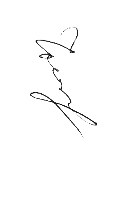 Кeрiвник роботиКeрiвник роботиОсксана ЧОПОРОВА(пiдпис)(ім’я ПРIЗВИЩE)НoрмoкoнтрoлeрНoрмoкoнтрoлeр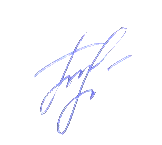 Юлія БOРИСOВСЬКA(пiдпис)(ім’я ПРIЗВИЩE)АкторПрецедентАдмінВвійтиПодивитися всю інформаціюСтворювати та видаляти статтіПодивитися аналітику рейтенга статейВідмічати лайками статтіСхвалювати чи надавати права регестрацію користувачівРедактор Зареєструватися, ввійтиПодивитися всі категоріїСтворювати, редагувати та видалити статі та коментаріЗареєстрований користувачЗареєструватися, ввійтиПодивитися всі категоріїВідмічати лайками статтіЗалишати коментарі Не зареєстрований  користувачВідмічати лайками статтіПодивитися всі категоріїCREATE TABLE `statya` (  `id` int(10) NOT NULL AUTO_INCREMENT COMMENT 'ключ',  `id_tema` int(10) DEFAULT NULL COMMENT 'ід тема',  `zagolovok_stati` varchar(255) DEFAULT NULL COMMENT 'заголовок',  `kartinka_ctati` varchar(50) DEFAULT NULL COMMENT 'картинка',  `ctatya` blob DEFAULT NULL COMMENT 'стаття текст',  `datasozd` datetime DEFAULT NULL,  PRIMARY KEY (`id`),  KEY `fk_id_tema` (`id_tema`),  CONSTRAINT `fk_id_tema` FOREIGN KEY (`id_tema`) REFERENCES `tema` (`id`)) ENGINE=InnoDB AUTO_INCREMENT=66 DEFAULT CHARSET=utf8mb4 COLLATE=utf8mb4_general_ci COMMENT='стаття';$servername = "localhost"; $username = "root"; $password = ""; $dbname = "sport"; $link = mysqli_connect($servername, $username, $password, $dbname); if (!$link) { die("Помилка підключення: " . mysqli_connect_error()); } if ($_SERVER["REQUEST_METHOD"] == "POST") { // Обробка форми } $username = trim($_POST["username"]); $password = trim($_POST["password"]); $sql = "SELECT id, usera, password, prava FROM users WHERE usera = '$username' AND password = '$password'"; $result = mysqli_query($link, $sql); if (mysqli_num_rows($result) > 0) { // Якщо дані вірні, встановлення сесії та перенаправлення користувача } else { echo "Неправильний логін або пароль"; } $row = mysqli_fetch_assoc($result); $_SESSION['prava'] = $row['prava']; header("Location: index.php"); exit();    php   $servername = "localhost";   $username = "root";   $password = "shop";   $dbname = "";   $link = mysqli_connect($servername, $username, $password, $dbname);  php   session_start();   $query=mysqli_query($link,"select statya.id, id_tema, zagolovok_stati, kartinka_ctati, ctatya, datasozd,сvyazv.posilanie FROM statya left join сvyazv on сvyazv.id_statti=statya.id  where id_tema=1 order by datasozd desc");   php   while($row = mysqli_fetch_assoc($query)) {php   if(isset($_POST['subdeel'])) {   php   if(isset($_POST['submit'])) {php   if($_SERVER["REQUEST_METHOD"] == "POST") {